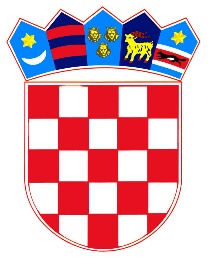 REPUBLIKA HRVATSKAVARAŽDINSKA ŽUPANIJA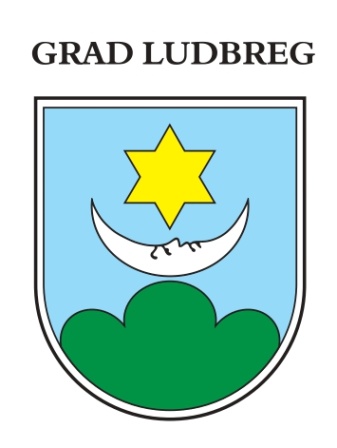 PROCJENA UGROŽENOSTI OD POŽARA I TEHNOLOŠKE EKSPLOZIJELudbreg, SVIBANJ  2022. SADRŽAJUVOD	7A.	PRIKAZ POSTOJEĆEG STANJA	10A.1.	POLOŽAJ I POVRŠINA	10A.2.	BROJ PUČANSTVA	10A.3.	PREGLED NASELJENIH MJESTA	11A.4.	PREGLED PRAVNIH OSOBA U GOSPODARSTVU PO VRSTAMA	12A.5.	PREGLED PRAVNIH OSOBA U GOSPODARSTVU GLEDE POVEĆANE OPASNOSTI ZA NASTAJANJE I ŠIRENJE POŽARA	13A.6.	PREGLED INDUSTRIJSKIH ZONA	14A.7.	PREGLED CESTOVNIH I ŽELJEZNIČKIH PROMETNICA PO VRSTI	14A.7.1. Cestovni promet	14A.7.2. Željeznički promet	15A.8.	PREGLED TURISTIČKIH NASELJA	15A.9.	PREGLED ELEKTROENERGETSKIH GRAĐEVINA ZA PROIZVODNJU I PRIJENOS ELEKTRIČNE ENERGIJE	15A.10.	PREGLED LOKACIJA NA KOJIMA SU USKLADIŠTENE VEĆE KOLIČINE ZAPALJIVIH TEKUĆINA I PLINOVA, EKSPLOZIVNIH TVARI I DRUGIH OPASNIH TVARI	17A.11.	PREGLED VATROGASNIH DOMOVA ZA SMJEŠTAJ UDRUGA DOBROVOLJNIH VATROGASACA I PROFESIONALNIH VATROGASNIH POSTROJBA	18A.12.	PREGLED PRIRODNIH IZVORIŠTA VODE KOJI SE MOGU UPOTREBLJAVATI ZA GAŠENJE POŽARA	20A.13.	PREGLED NASELJA I DIJELOVA NASELJA U KOJIMA SU IZVEDENE VANJSKE HIDRANTSKE MREŽE ZA GAŠENJE POŽARA	20A.14.	PREGLED GRAĐEVINA U KOJIMA POVREMENO ILI STALNO BORAVI VEĆI BROJ OSOBA			32A.15.	PREGLED LOKACIJA I GRAĐEVINA U KOJIMA SE OBAVLJA UTOVAR I ISTOVAR ZAPALJIVIH TEKUĆINA, PLINOVA I DRUGIH OPASNIH TVARI	33A.16.	PREGLED POLJOPRIVREDNIH I ŠUMSKIH POVRŠINA	33A.17.	PREGLED ŠUMSKIH POVRŠINA PO VRSTI, STAROSTI ZAPALJIVOSTI I IZGRAĐENOSTI PROTUPOŽARNIH PUTOVA I PROSJEKA U ŠUMAMA	34A.18.	PREGLED NASELJA, KVARTOVA, ULICA ILI ZNAČAJNIJIH GRAĐEVINA KOJI SU NEPRISTUPAČNI ZA PRILAZ VATROGASNIM VOZILIMA	36A.19.	PREGLED NASELJA, KVARTOVA, ULICA ILI ZNAČAJNIJIH GRAĐEVINA U KOJIMA NEMA DOVOLJNO SREDSTAVA ZA GAŠENJE POŽARA	36A.20.	PREGLED SUSTAVA TELEFONSKIH I RADIO VEZA UPORABLJIVIH U GAŠENJU POŽARA			37A.21.	PREGLED BROJA POŽARA I VRSTE GRAĐEVINA NA KOJIMA SU NASTAJALI POŽARI U ZADNJIH 10 GODINA	37B.	PROCJENE UGROŽENOSTI PRAVNIH OSOBA	39C.	STRUČNA OBRADA ČINJENIČNIH PODATAKA	40C.1.	MAKROPODJELA NA POŽARNE SEKTORE I ZONE UZ OCJENU UDOVOLJAVAJU LI ONI PROPISIMA GLEDE SPREČAVANJA ŠIRENJA POŽARA	40C.2.	GUSTOĆA IZGRAĐENOSTI UNUTAR JEDNOG POŽARNOG SEKTORA ILI ZONE UZ OCJENU O POSTOJEĆOJ FIZIČKOJ STRUKTURI GRAĐEVINA S OBZIROM NA ŠIRENJE POŽARA	41C.3.	ETAŽNOST GRAĐEVINA I PRISTUPNOST PROMETNICA I POVRŠINA GLEDE AKCIJE EVAKUACIJE I GAŠENJA	43C.4.	STAROST GRAĐEVINA I POTENCIJALNE OPASNOSTI ZA IZAZIVANJE POŽARA	44C.5.	STANJE PROVEDENOSTI MJERA ZAŠTITE OD POŽARA U INDUSTRIJSKIM ZONAMA I UGROŽAVANJU GRAĐEVINA IZVAN INDUSTRIJSKIH ZONA	44C.6.	STANJE PROVEDENOSTI MJERA ZAŠTITE OD POŽARA ZA GRAĐEVINE ISTIH NAMJENA NA ODREĐENIM PODRUČJIMA	45C.7.	IZVORIŠTA VODE I HIDRANTSKA INSTALACIJA ZA GAŠENJE POŽARA	46C.8.	IZVEDENE  DISTRIBUTIVNE MREŽE ENERGENATA	49C.8.1. Elektroenergetika	49C.8.2. Opskrba plinom	49C.9.	STANJE PROVEDENIH MJERA ZAŠTITE OD POŽARA NA ŠUMSKIM I POLJOPRIVREDNIM POVRŠINAMA, UZROCIMA NASTAJANJA I ŠIRENJA POŽARA NA VEĆ EVIDENTIRANIM POŽARIMA TIJEKOM ZADNJIH 10 GODINA, BROJU PROFESIONALNIH I DOBROVOLJNIH VATROGASNIH POSTROJBA	50C.10.	UZROCI NASTAJANJA I ŠIRENJA POŽARA NA VEĆ EVIDENTIRANIM POŽARIMA TIJEKOM ZADNJIH 10 GODINA	51C.11.	ODREĐIVANJE BROJA VATROGASACA I VATROGASNIH POSTROJBI	51C.11.1. Požar stambene zgrade „P, P+1“ s uređenim potkrovljem	54C.11.1. Požar stambene zgrade „P+4“ s uređenim potkrovljem	55C.11.2. Požar otvorenog prostora	57C.11.3. Gašenje  požara hidrantskom mrežom	59C.11.4. Požar šume	59C.11.5. Požar zapaljive tekućine u nadzemnom spremniku	60C.11.6. Sažetak analize	60D.	PRIJEDLOG TEHNIČKIH I ORGANIZACIJSKIH MJERA KOJE JE POTREBNO PROVESTI KAKO BI SE OPASNOST OD NASTAJANJA I ŠIRENJA POŽARA SMANJILA NA NAJMANJU MOGUĆU RAZINU			62D.1.	ORGANIZACIJA VATROGASNIH POSTROJBI	62D.2.	OPREMANJE VATROGASNIH POSTROJBI	62D.2.1. Osobna zaštitna oprema	68D.3.	URBANISTIČKE MJERE	70D.4.	MJERE OSIGURANJA VATROGASNIH PRISTUPA	70D.5.	MJERE ZAŠTITE U PRAVNIM OSOBAMA I GOSPODARSKIM SUBJEKTIMA	71D.6.	MJERE OSIGURANJA VODOOPSKRBE	72D.7.	MJERE ZAŠTITE OD POŽARA NA GRAĐEVINAMA ZA PROIZVODNJU I PRIJENOS ELEKTRIČNE ENERGIJE TE PLINSKOJ MREŽI	72D.8.	TEHNIČKE I ORGANIZACIJSKE MJERE ZAŠTITE OD POŽARA NA OTVORENOM PROSTORU	72D.9.	DONOŠENJE I AŽURIRANJE PRAVNIH AKATA	73E.	ZAKLJUČAK	75F.	NUMERIČKI I GRAFIČKI PRILOZI	76POPIS TABLICATablica 1. Površina, broj stanovnika i gustoća naseljenosti	11Tablica 2. Pregled značajnijih pravnih osoba u gospodarstvu po djelatnostima	12Tablica 3. Pregled pravnih osoba u gospodarstvu glede povećane opasnosti za nastajanje i širenje požara	13Tablica 4. Pregled cestovne infrastrukture na području Grada Ludbrega	14Tablica 5. Pregled željezničke infrastrukture na području Grada Ludbrega	15Tablica 6. Popis transformatorskih stanica	16Tablica 7. Popis lokacija na kojima su uskladištene veće količine zapaljivih tekućina i plinova, eksplozivnih tvari i drugih opasnih tvari	18Tablica 8. Stanje operativnih snaga i tehnička opremljenost vatrogasnih postrojbi	18Tablica 9. Popis hidranata po naselju	20Tablica 10. Popis hidranata prema tipu po naseljima	32Tablica 11. Prikaz objekata u kojima može biti ugrožen veći broj ljudi	32Tablica 12. Podjela šuma prema stupnju opasnosti od nastanka požara	36Tablica 13. Pregled šuma po stupnjevima opasnosti od nastanka požara	36Tablica 14. Pregled broja požarnih intervencija u posljednjih 10 godina	37Tablica 15. Prikaz udaljenosti vatrogasne postrojbe od požara i vremena potrebnog za dolazak na intervenciju	40Tablica 16. Stupanj otpornosti prema požaru	42Tablica 17. Stupanj vatrootpornosti građevina	42Tablica 18. Prikaz stupnja otpornosti građevine prema požaru i kategoriji ugroženosti od požara tehnološkog procesa	47Tablica 19. Najmanje količine vode za gašenje požara građevina vanjskom hidrantskom mrežom	48Tablica 20.Prikaz brzine širenja požara u odnosu na brzinu vjetra	57Tablica 21. Radijusi zaokretanja za objekte visoke do 22 m	71POPIS SLIKASlika 1. Položaj Grada Ludbrega u Varaždinskoj županiji	10Slika 2. Raspored naselja na području Grada Ludbrega	12UVODZaštita od požara od posebnog je interesa za Republiku Hrvatsku. Istu provode, osim fizičkih i pravnih osoba, i pravne osobe i udruge koje obavljaju vatrogasnu djelatnost i djelatnost civilne zaštite kao i jedinice lokalne te područne (regionalne) samouprave. Svaka fizička i pravna osoba, tijelo državne vlasti te jedinica lokalne i područne (regionalne) samouprave dužni su djelovati na način kojim ne mogu izazvati požar.Na zahtjev Grada Ludbrega u svrhu provođenja mjera zaštite od požara i tehnoloških eksplozija, koje su propisane Zakonom o zaštiti od požara („Narodne novine“ broj 92/10)(u daljnjem tekstu: Zakon), propisima donesenim na temelju Zakona, priznatim pravilima tehničke prakse, planovima zaštite od požara i drugim odlukama tijela državne uprave, lokalne samouprave i uprave, te općim aktima pravnih osoba, sukladno članku 13. stavak 1. i 7. Zakona provedeno je usklađivanje Procjene ugroženosti od požara i tehnološke eksplozije za Grad Ludbreg.Usklađivanje Procjene ugroženosti od požara i tehnološke eksplozije za Grad Ludbreg provedeno je sukladno Pravilniku o izradi procjene ugroženosti od požara i tehnološke eksplozije („Narodne novine“, broj 35/94, 110/05 i 28/10), a s ciljem stručne analize, utvrđivanja postojeće opasnosti i predviđanja odgovarajuće mjere zaštite od požara i tehnoloških eksplozija kako bi se izbjeglo ugrožavanje života i zdravlja ljudi, kao i uništavanje građevina i njihovih sadržaja. Sukladno Zakonu, Procjena ugroženosti od požara i tehnološke eksplozije za Grad Ludbreg dostavlja se Ministarstvu unutarnjih poslova, Ravnateljstvu civilne zaštite, Područnom uredu civilne zaštite Varaždin – Odjelu inspekcije na mišljenje.  Vatrogasnoj zajednici Grada Ludbrega dostavlja se na prethodno mišljenje dio Procjene koji se odnosi na organizaciju vatrogasne djelatnosti.Procjenom ugroženosti od požara i tehnološke eksplozije određuju se mjere za sprečavanje nastanka i širenja požara (preventivne mjere) te mjere za učinkovito gašenje, koje proizlaze iz činjeničnih posebnosti predmetne procjene ugroženosti.Kao stručna podloga kod izrade Procjene ugroženosti od požara i tehnološke eksplozije za Grad Ludbreg korišteni su:Zakonske odredbe:Zakon o zaštiti od požara („Narodne novine“, broj 92/10)Zakon o vatrogastvu („Narodne novine“, broj 125/19)Zakon o prostornom uređenju („Narodne novine“, broj 153/13,65/17, 114/18, 39/19, 98/19)Zakon o prijevozu opasnih tvari („Narodne novine“, broj 79/07)Zakon o zapaljivim tekućinama i plinovima („Narodne novine“, broj 108/95, 56/10)Pravilnici: Pravilnik o izradi procjene ugroženosti od požara i tehnološke eksplozije („Narodne novine“, broj 35/94, 28/10)Pravilnik o otpornosti na požar i drugim zahtjevima koje građevine moraju zadovoljiti u slučaju požara („Narodne novine“, broj 29/13)Pravilnik o razvrstavanju građevina u skupine po zahtjevanosti mjera zaštite od požara („Narodne novine“, broj 56/12)Pravilnik o planu zaštite od požara („Narodne novine“, broj 51/12)Pravilnik o osnovama organiziranosti vatrogasnih postrojbi na teritoriju Republike Hrvatske („Narodne novine“, broj 61/94)Pravilnik o tehničkim zahtjevima za zaštitnu i drugu osobnu opremu koju pripadnici vatrogasnih postrojbi koriste prilikom vatrogasne intervencije („Narodne novine“, broj 31/11)Pravilnik o minimumu  tehničke opreme i sredstava vatrogasnih postrojbi („Narodne novine“, broj 43/95)Pravilnik o minimumu  opreme i sredstava za rad određenih vatrogasnih postrojbi dobrovoljnih vatrogasnih društava („Narodne novine“, broj 91/02)Pravilnik o uvjetima za vatrogasne pristupe („Narodne novine“, broj 35/94, 142/03)Pravilnik o razvrstavanju građevina, građevinskih dijelova i prostora u kategorije ugroženosti od požara („Narodne novine“, broj 62/94, 32/97)Pravilnik o hidrantskoj mreži za gašenje požara („Narodne novine“, broj 8/06)Pravilnik o vatrogasnim aparatima („Narodne novine“, broj 101/11, 74/13)Pravilnik o zaštiti od požara u skladištima („Narodne novine“, broj 93/08)Pravilnik o zaštiti šuma od požara („Narodne novine“, broj 33/14)Pravilnik o zapaljivim tekućinama  („Narodne novine“, broj 54/99)Pravilnik o postajama za opskrbu prijevoznih sredstava gorivom(„Narodne novine“, broj 93/98, 116/07, 141/08)Pravilnik  o temeljnim zahtjevima za zaštitu od požara  elektroenergetskih postrojenja  i uređaja  („Narodne novine“, broj 146/05)Pravilnik o mjerama zaštite od požara kod građenja („Narodne novine“, broj 141/11),Pravilnik o međusobnim odnosima vatrogasnih postrojbi u vatrogasnim intervencijama („Narodne novine“, 65/94)Norme:Norma HRN Z.C0.005 - Klasifikacija tvari i roba prema ponašanju u požaruNorma HRN Z.C0.007 - Klasifikacija zapaljivih tekućina prema temperaturi plamišta i vrelištaNorma HRN Z.C0.010 - Karakteristike opasnih zapaljivih plinova i tekućina i hlapljivih krutih tvariNorma HRN Z.C0.012 - Utvrđivanje kategorija i stupnja opasnosti od tvari pri požaruNorma HRN U.J1.010 - Ispitivanje materijala i konstrukcija (definicije pojmova)Norma HRN U.J1.030 - Požarno opterećenjeNorma HRN U.J1.240 - Tipovi konstrukcija zgrada prema njihovoj unutarnjoj otpornosti protiv požaraNumeričke metode i stručna literatura:Numeričke metode za procjenu opasnosti od požara i tehnološke eksplozije /P. Jukić i drugi (Zagreb, 2002.)Tehnički priručnik za zaštitu od požara /grupa autora (Zagreb, 1997.)Uređaji, oprema i sredstva za gašenje požara /Šmejkal (Zagreb, 1991.)Gorenje i sredstva za gašenje /Đ. Šmer Pavelić (Zagreb, 1996.)Protupožarna tehnološka preventiva /I. Gulan (Zagreb, 1997.)Vatrogasna taktika /N. Szabo (Zagreb, 2001.)Opasne tvari mjere sigurnosti, sprečavanje, saniranje posljedica /grupa autora (Zagreb, 1990.)Osnove zaštite šuma od požara /grupa autora (Zagreb, 1984.)Protupožarna zaštita šuma /Žunko (Zagreb, 1976.)Organizacija primjene aviona u gašenju šumskih požara /Centar za unapređenje zaštite od požaraOstali:Prostorni plan uređenja Grada Ludbrega ("Službeni vjesnik Varaždinske županije", broj 6/03, 22/08, 07/10, 6/15, 25/15 – pročišćeni tekst, 49/20, 70/20 – pročišćeni tekst, 104/20, 4/21 – pročišćeni tekst),Podaci VZG LudbregPodaci HEP ODS d.o.o. Elektra KoprivnicaPodaci HŽ Infrastruktura d.o.o.Podaci Termoplin d.d.Podaci Varkom d.d.Podaci Hrvatske šume – UŠP Koprivnica, Ministarstvo unutarnjih poslova, Ravnateljstvo civilne zaštite, Područni ured civilne zaštite Varaždin PRIKAZ POSTOJEĆEG STANJA POLOŽAJ I POVRŠINAGrad Ludbreg nalazi se u Varaždinskoj županiji na granici s Koprivničko-križevačkom županijom. Okružujuće jedinice lokalne samouprave, a koje se nalaze na području Varaždinske županije su Općina Martijanec, Općina Sveti Đurđ, Općina Veliki Bukovec i Općina Mali Bukovec. Na jugu, Grad Ludbreg graniči s Općinom Rasinja iz Koprivničko-križevačke županije. Područje Grada obuhvaća prostor površine 73,52 km2 što iznosi 5,83% ukupnog područja Varaždinske županije.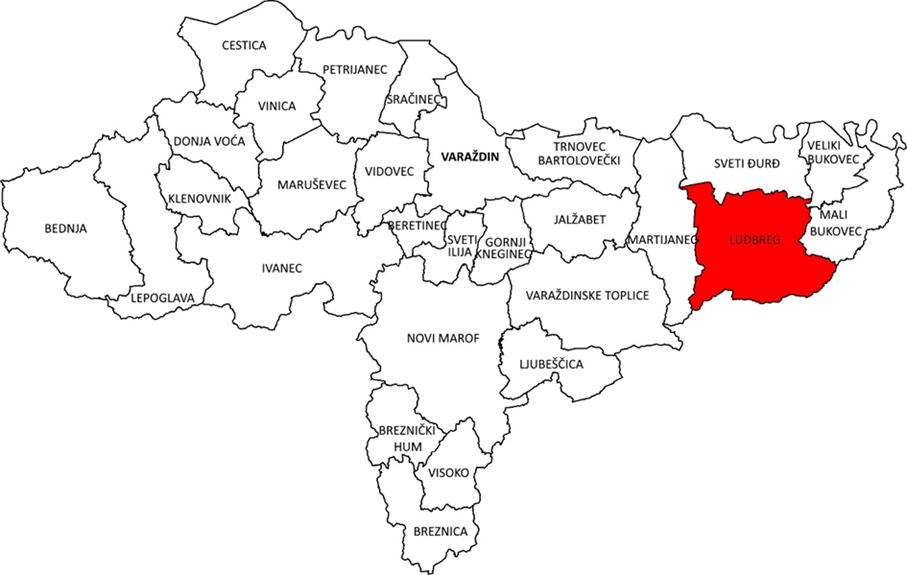 Slika . Položaj Grada Ludbrega u Varaždinskoj županijiIzvor: ARKOD preglednik (obrada autora)Prema uvjetno-homogenoj regionalizaciji Republike Hrvatske, Grad Ludbreg dio je gornjepodravsko međimurskog prostora koji se raščlanjuje na još dvije jedinice: Gornjepodravsku varaždinsku i Gornjepodravsku ludbrešku u sklopu koje je smješten Grad Ludbreg. Gornjepodravski ludbreški prostor prostire se između rijeke Drave na sjeveru i šumovitih ogranaka Kalničke gore na jugu. Na zapadu seže do Slanja i Gornjeg Martijanca, dok se prema istoku ova jedinica odvaja od Koprivničkog kraja linijom Rasinje, Koledinec i Selnica Podravska. BROJ STANOVNIKA Prema prvim podacima iz Popisa stanovništva iz 2021. godine, na području Grada Ludbrega živi ukupno 8.519 stanovnika, što predstavlja 5,32% od ukupnog broja stanovnika Varaždinske županije, odnosno 0,22 % od ukupnog broja stanovnika RH. Tablica . Površina, broj stanovnika i gustoća naseljenosti Izvor: Državni zavod za statistiku, Prvi rezultati popisa stanovništva 2021. godinaProsječna gustoća naseljenosti na području Grada iznosi 115,84 st/km², što je nešto  niže od prosjeka Varaždinske županije (126,999 st/km2). Naselja u sjevernom dijelu Grada, uz samo naselje Ludbreg su gušće naseljena od južnih naselja koja se nalaze na hipsometrijski višem i raščlanjenijem dijelu Grada. Najveću gustoću naseljenosti ima naselje Ludbreg (494,16 st/km2), zatim slijedi naselja: Sigetec Ludbreški (176,33 st/km2), Selnik (169,45 st/km2), Kućan Ludbreški (166,32 st/km2) , dok je najrjeđe naseljeno naselje Segovina (7,27 st/km2). Uočljiva je veza između reljefne pogodnosti za naseljavanje te posljedično razvoja infrastrukture i gušće naseljenosti u nižem dijelu Grada.PREGLED NASELJENIH MJESTAU sastavu Grada Ludbrega nalazi se ukupno 13 naselja: Apatija, Bolfan, Čukovec, Globočec Ludbreški, Hrastovsko, Kućan Ludbreški, Ludbreg, Poljanec, Segovina, Selnik, Sigetec Ludbreški, Slokovec i Vinogradi Ludbreški.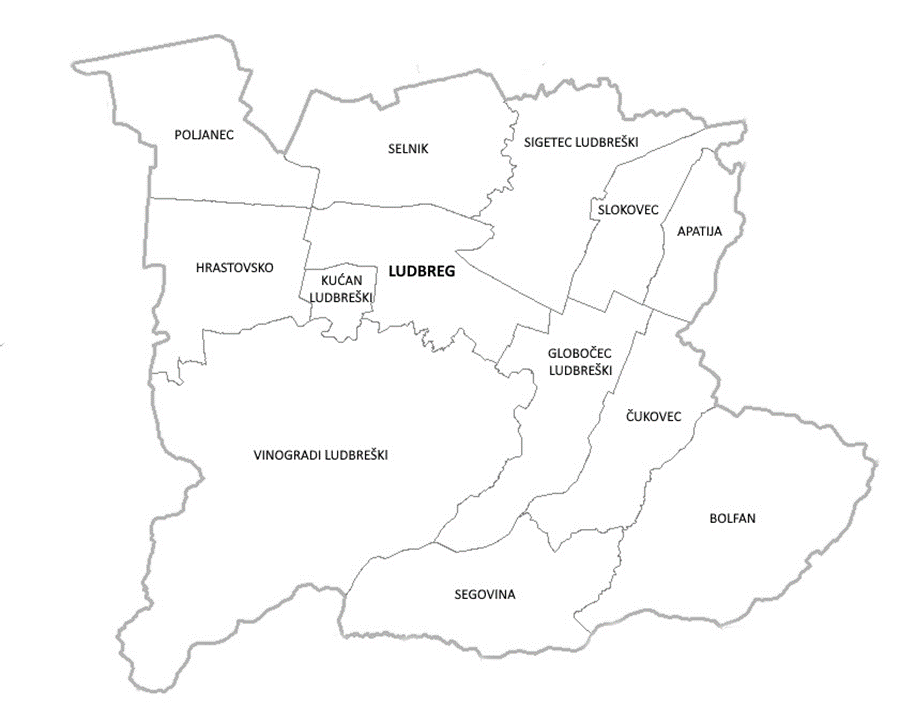 Slika 2. Raspored naselja na području Grada LudbregaIzvor: ARKOD preglednik (obrada autora)Najveće naselje po broju stanovnika je Ludbreg gdje živi 3.603 stanovnika, odnosno 39,19% ukupnog broja stanovnika Grada. U preostalih 12 naselja stanuje 60,81% stanovnika. Najmanji broj stanovnika Grada Ludbrega stanuje u naselju Segovina, njih 37 ili 0,30%. PREGLED PRAVNIH OSOBA U GOSPODARSTVU PO VRSTAMANa području Grada Ludbrega značajniju djelatnost obavljaju sljedeće pravne osobe: Tablica 2. Pregled značajnijih pravnih osoba u gospodarstvu po djelatnostima PREGLED PRAVNIH OSOBA U GOSPODARSTVU GLEDE POVEĆANE OPASNOSTI ZA NASTAJANJE I ŠIRENJE POŽARANa području Grada Ludbrega postoji više pravnih osoba koje predstavljaju povećanu opasnost za nastajanje i širenje požara čiji popis se nalazi u nastavnoj tablici.Tablica 3. Pregled pravnih osoba u gospodarstvu glede povećane opasnosti za nastajanje i širenje požaraPREGLED INDUSTRIJSKIH ZONANa području Grada Ludbrega  osnovane su slijedeće poduzetničke zone:Poduzetnička zona Ludbreg – Istok,Poduzetnička zona Ludbreg – Zapad,Poduzetnička zona Slokovec,Poduzetnička zona Hrastovsko,Poduzetnička zona Apatija PREGLED CESTOVNIH I ŽELJEZNIČKIH PROMETNICA PO VRSTICestovni prometCestovni promet Grada Ludbrega čini cestovna mreža javnih i nerazvrstanih cesta. Javne ceste (državne, županijske i lokalne), razvrstane su sukladno Odluci o razvrstavanju javnih cesta („Narodne novine“, broj 18/21, 100/21). Tablica 4. Pregled cestovne infrastrukture na području Grada LudbregaIzvor: Odluka o razvrstavanju javnih cesta („Narodne novine“, broj 18/21, 100/21)Željeznički prometPodručjem Grada Ludbrega prolazi željeznička pruga od značaja za regionalni promet R202 Varaždin – Koprivnica – Virovitica – Osijek – Dalj u ukupnoj duljini od 11,44 km.  Tablica 5. Pregled željezničke infrastrukture na području Grada LudbregaIzvor: HŽ Infrastruktura d.d.Na području Grada Ludbrega na željezničkoj pruzi R202 nalazi se kolodvor Ludbreg, stajalište Čukovec te 8 željezničko-cestovnih prijelaza.PREGLED TURISTIČKIH NASELJANa području Grada Ludbrega registrirano je ukupno 167 ležaja.Grad Ludbreg ima tradiciju održavanja kulturno-zabavnih i sportskih manifestacija koje čine jedan od njegovih turističkih proizvoda.  Jedna od najznačajnijih je manifestacija Dani ludbreške Svete Nedjelje koju posjeti između 80.000 i 100.000 hodočasnika i turista iz čitave Hrvatske i susjednih zemalja.PREGLED ELEKTROENERGETSKIH GRAĐEVINA ZA PROIZVODNJU I PRIJENOS ELEKTRIČNE ENERGIJEDistribuciju električne energije na području Grada Ludbrega obavlja HEP Operator distribucijskog sustava d.o.o. – Elektra Koprivnica. Ukupna duljina zračne mreže iznosi 127,59 km (32,21 km srednjenaponska mreža i 95,38 km niskonaponska mreža). Ukupna duljina podzemne mreže iznosi 94,32 km (43,17 km srednjenaponska mreža  i 51,15 niskonaponska mreža. Konzum Grada Ludbrega u normalnom pogonu napaja se iz TS 110/35/10(20) kV Ludbreg Selnik i TS 35/10(20) kV Ludbreg.Popis transformatorskih stanica u nadležnosti HEP ODS d.o.o. – Elektre Koprivnica na području Grada Ludbrega nalazi se u nastavnoj tablici.Tablica 6. Popis transformatorskih stanicaIzvor: HEP Operater distribucijskog sustava d.o.o. – Elektra KoprivnicaNa području Grada Ludbrega nalaze se objekti prijenosne mreže (dalekovodi i transformatorske stanice nazivnog napona 110 kV) u nadležnosti Hrvatskog operatera prijenosnog sustava d.o.o. – Prijenosnog područja Zagreb: TS 110/35 kV Ludbregtransformatori: T1 110/35 kV – 20 MVA   T2 110/35 kV – 20 MVADV 110 kV Koprivnica – Ludbreggodina izgradnje: 1971./77. duljina voda na području Grada Ludbrega: 5,8 km,broj stupova na području Grada Ludbrega: 17,tip stupova: čelično rešetkasti tipa “JELA”,DV 110 kV Ludbreg – HE Čakovecgodina izgradnje: 1971./77./82. duljina voda na području Grada Ludbrega: 1,5 km,broj stupova na području Grada Ludbrega: 5,tip stupova: čelično rešetkasti tipa “JELA”.PREGLED LOKACIJA NA KOJIMA SU USKLADIŠTENE VEĆE KOLIČINE ZAPALJIVIH TEKUĆINA I PLINOVA, EKSPLOZIVNIH TVARI I DRUGIH OPASNIH TVARIPopis lokacija na području Grada Ludbrega na kojima su uskladištene veće količine zapaljivih tekućina i plinova, eksplozivnih tvari i drugih opasnih tvari nalazi se u nastavnoj tablici.Tablica . Popis lokacija na kojima su uskladištene veće količine zapaljivih tekućina i plinova, eksplozivnih tvari i drugih opasnih tvariPREGLED VATROGASNIH DOMOVA ZA SMJEŠTAJ UDRUGA DOBROVOLJNIH VATROGASACA I PROFESIONALNIH VATROGASNIH POSTROJBANa području Grada Ludbrega vatrogasnu djelatnost provodi Vatrogasna zajednica Grada Ludbrega u koju je udruženo 8 dobrovoljnih vatrogasnih društava: DVD Ludbreg, DVD Selnik, DVD Sigetec Ludbreški, DVD Slokovec, DVD Hrastovsko, DVD Kućan Ludbreški, DVD Čukovec i DVD Bolfan.Tablica 8. Stanje operativnih snaga i tehnička opremljenost vatrogasnih postrojbi Izvor: VZG LudbregPREGLED PRIRODNIH IZVORIŠTA VODE KOJI SE MOGU UPOTREBLJAVATI ZA GAŠENJE POŽARAZnačajnije vodne površine na području Grada Ludbrega čine: rijeka Bednja, ribnjaci (Ludbreg) te potoci Črnoglavec i Segovina. Rubno, uz sjeverozapadnu granicu grada teče rijeka Plitvica. PREGLED NASELJA I DIJELOVA NASELJA U KOJIMA SU IZVEDENE VANJSKE HIDRANTSKE MREŽE ZA GAŠENJE POŽARAHidrantska mreža izgrađena je u svima naseljima na području Grada Ludbrega. Popis hidranata na predmetnom području Grada po naseljima nalazi se u nastavnoj tablici. Tablica 9. Popis hidranata po naselju Izvor: Varkom d.d.Na području Grada Ludbrega ugrađeno je ukupno 602 hidranata. Tablica . Popis hidranata prema tipu po naseljimaIzvor: Varkom d.d.Pozicije hidranata na području Grada Ludbrega prikazane su u grafičkom prilogu ove Procjene. PREGLED GRAĐEVINA U KOJIMA POVREMENO ILI STALNO BORAVI VEĆI BROJ OSOBA Popis građevina na području Grada Ludbrega gdje se povremeno ili stalno očekuje zadržavanje većeg broja ljudi (škole, vrtići, jaslice, đački i studentski domovi, domovi umirovljenika, bolnice, športski objekti, kulturno-umjetnički i povijesni objekti i sl.), a koje bi u slučaju incidentnih situacija trebalo pravovremeno evakuirati naveden je u sljedećoj tablici:Tablica 11. Prikaz objekata u kojima može biti ugrožen veći broj ljudiPREGLED LOKACIJA I GRAĐEVINA U KOJIMA SE OBAVLJA UTOVAR I ISTOVAR ZAPALJIVIH TEKUĆINA, PLINOVA I DRUGIH OPASNIH TVARINa području Grada Ludbrega, utovar i istovar zapaljivih tekućina, plinova i drugih opasnih tvari obavlja se na lokacijama navedenim u Poglavlju . ove Procjene. PREGLED POLJOPRIVREDNIH I ŠUMSKIH POVRŠINANa području Grada Ludbrega, poljoprivredne površine zauzimaju ukupno 2.506,21 ha, što predstavlja 33,75% ukupne površine Grada. Od ukupne površine poljoprivrednog zemljišta, na vrijedna obradiva tla otpada 749,26 ha ili 29,90%, a na ostala obradiva tla 1.756,95 ha ili 70,10%. Šumske površine (šume gospodarske namjene) zauzimaju ukupno 2.338,52 ha, što predstavlja 31,49% ukupne površine Grada Ludbrega. Na ostale poljoprivredne i šumske površine otpada 4,81% ukupne površine Grada, odnosno zauzimaju površinu od  357,09 ha.PREGLED ŠUMSKIH POVRŠINA PO VRSTI, STAROSTI ZAPALJIVOSTI I IZGRAĐENOSTI PROTUPOŽARNIH PUTOVA I PROSJEKA U ŠUMAMAStupanj opasnosti od šumskog požara određuje se sukladno Mjerilima za procjenu opasnosti od šumskog požara iz Pravilnika o zaštiti šuma od požara. Parametri koji se analiziraju su: Vegetacijski pokrovS obzirom na razne oblike razdiobe sastojina (po vrsti drveća, načinu postanka, načinu gospodarenja, uzgojnom obliku, namjeni itd.), grupirana je šumska vegetacija na sastojine crnogorica, bjelogorica te mješovite sastojine, a uzeti su u obzir i uzgojni oblici kao što su šikara, šibljak, makija i garig, koji su specifični u pogledu osjetljivosti na šumski požar.Kulture i plantaže, umjetno podignute sastojine uz primjenu agrotehnike, u okviru daljnje podjele vegetacije, izdvojene su kao posebne kategorije, bez obzira na starost.Sljedeća podjela, prirodnim putem nastalih čistih i mješovitih sastojina, provedena je prema njihovoj starosti i zahtjevima za svjetlom.Antropogeni čimbeniciKako je statistički gledano veliki postotak uzroka nastanka šumskih požara u posrednoj ili neposrednoj vezi s djelatnošću čovjeka (antropogeni čimbenik), tako je i taj parametar određen podjelom u tri kategorije, s određenim brojem bodova.   KlimaKlimatski čimbenik sudjeluje s 3 parametra: srednja godišnja temperatura zraka, količina oborina i relativna zračna vlaga.StaništeMatični supstrat i vrsta tla uzimaju se kao posebni parametri koji utječu na stupanj opasnosti od šumskog požara. Stupanj opasnosti od šumskog požara uvelike ovisi i o sadržaju vlage u gorivom materijalu na tlu (iglice, lišće, granje, panjevi i dr.), a stupanj vlažnosti različit je na različitim tlima, odnosno matičnom supstratu.OrografijaOrografija sa svojim čimbenicima ima znatan utjecaj na opasnost od šumskog požara. Intenzitet i trajanje insolacije utječe na brzinu isušivanja gorivog materijala, a on je različit i ovisi o ekspoziciji i inklinaciji. Nadmorska visina na kojoj se nalazi sastojina uzeta je kao korektor srednje godišnje temperature zraka.Šumski redOdržavanje šumskog reda također utječe na stupanj opasnosti od šumskog požara. U šumama u kojima se šumski red ne održava dolazi do povećane količine gorivog materijala na tlu, a time i povećanog požarnog opterećenja.Svi navedeni čimbenici mogu se naći u šumsko-gospodarskim osnovama gospodarskih jedinica, područja i u programima gospodarenja šumama pravnih osoba koje gospodare šumama i šumskim zemljištima. Utjecaj svih ugrađenih čimbenika izražava se zbrojem bodova čija vrijednost iznosi najmanje 115, a najviše 580 bodova. Ovisno u ukupnom broju bodova, sve šume Republike Hrvatske, prema opasnosti od šumskog požara, razvrstavaju se u četiri stupnja:Tablica 12. Podjela šuma prema stupnju opasnosti od nastanka požaraNa području Grada Ludbrega  nalaze se 3 gospodarske jedinice u državnom vlasništvu: G.j. „Lijepa gorica“, i G.j. „Ludbreške podravske šume – Križančija“ šumarije Ludbreg i G.j. „Polum – Medenjak“ šumarije Sokolovac sa sljedećim stupnjevima ugroženosti od požara: Tablica . Pregled šuma po stupnjevima opasnosti od nastanka požaraIzvor: UŠP Koprivnica Šume na području Grada ispresijecane su mnogobrojnim kolskim putovima, šumskim cestama i vlakama, lovnim presjekama, vodotocima i šumskim prosjekama, pa s obzirom na to nije potrebno izgrađivati nove presjeke već je potrebno postojeće održavati kako bi u slučaju izbijanja požara spriječile širenje požara i omogućile pristup radi gašenja. Prikaz šumskih površina na području Grada Ludbrega po kategorijama ugroženosti od požara nalazi se u grafičkom privitku ove Procjene.PREGLED NASELJA, KVARTOVA, ULICA ILI ZNAČAJNIJIH GRAĐEVINA KOJI SU NEPRISTUPAČNI ZA PRILAZ VATROGASNIM VOZILIMAPoteškoće u pristupu vatrogasnih vozila mogu se očekivati:u većem djelu naselja Vinogradi Ludbreški,u brdskim predjelima iznad naselja Hrastovsko, Čukovec i Bolfan,do šuma u južnim brdovitim predjelima Grada,u središtu Ludbrega za vrijeme trajanja manifestacije “Dani ludbreške Svete nedelje”,na otoku “Mladosti za vrijeme održavanja raznih koncerata i manifestacija,do Centra za kulturu i informiranje “Dragutin Novak” za vrijeme manifestacija.PREGLED NASELJA, KVARTOVA, ULICA ILI ZNAČAJNIJIH GRAĐEVINA U KOJIMA NEMA DOVOLJNO SREDSTAVA ZA GAŠENJE POŽARAKoličine vode za gašenje zadovoljavaju potrebe uz uvjet da je hidrantska mreža ispravna, odnosno da ima dovoljan tlak i protok vode sukladno Pravilniku o hidrantskoj mreži za gašenje požara. U svim naseljima na području Grada izvedena je hidrantska mreža za gašenje požara. PREGLED SUSTAVA TELEFONSKIH I RADIO VEZA UPORABLJIVIH U GAŠENJU POŽARATelekomunikacijski promet na području Grada Ludbrega odvija se u javnim komunikacijama u pokretnoj i nepokretnoj mreži, te u sustavu radiokomunikacija.Dojava o požaru na području Grada Ludbrega zaprima se pozivom na:193 – direktna veza s Vatrogasnim operativnim centrum JVP Grada Varaždina,112 – Županijski centar 112 Varaždin, 192 – operativno dežurstvo Policijske uprave varaždinske.Po zaprimljenoj dojavi o intervenciji pozivom na broj 193 – direktna veza s JVP Varaždin – dežurno operativni djelatnik obavještava zapovjednika i operativne vatrogasce središnjeg DVD-a Ludbreg, te operativne vatrogasce dobrovoljnog društva na čijem području se dogodila potreba za intervencijom. Ovisno o vrsti dojavljene intervencije, a po procjeni voditelja intervencije na terenu, vrši se angažiranje dodatnih snaga.Odluku i zapovijed o uključivanju vatrogasnih postrojbi izvan područja Grada u akciju gašenja požara donosi Županijski vatrogasni zapovjednik ili osoba koju on ovlasti, na temelju uvida u situaciju i na prijedlog voditelja vatrogasne intervencije.Po zaprimljenoj dojavi o požaru pozivom na broj 112, Županijski centar 112 Varaždin o požaru obavještava vatrogasni operativni centar JVP Varaždin, te je daljnje postupanje isto kao i pozivom na broj 193.Po zaprimljenoj dojavi o požaru pozivom na broj 192, Operativno dežurstvo Policijske uprave varaždinske o požaru obavještava operativni centar JVP Varaždin te je daljnje postupanje isto kao i pozivom na broj 193.PREGLED BROJA POŽARA I VRSTE GRAĐEVINA NA KOJIMA SU NASTAJALI POŽARI U ZADNJIH 10 GODINANa području Grada Ludbrega u posljednjih 10 godina evidentirano je ukupno 179 požara.Prema mjestu nastanka, evidentirani su sljedeći požari: Tablica 14. Pregled broja požarnih intervencija u posljednjih 10 godinaIzvor: VZG LudbregPROCJENE UGROŽENOSTI PRAVNIH OSOBA Radi utvrđivanja odgovarajuće organizacije i provođenja mjera zaštite od požara, građevine, građevinski dijelovi i druge nekretnine te prostori razvrstavaju se u jednu od četiri propisane kategorije ugroženosti od požara.Razvrstavanje građevina i prostora u kategorije ugroženosti od požara obavlja se s obzirom na vrstu zapaljivih tvari, namjenu građevine i prostora te površinu otvorenog prostora, a temelji se na sljedećim uvjetima, osnovama i kriterijima: instaliranom kapacitetu za proizvodnju ili preradu,kapacitetu nadzemnih spremnika ili građevina za zapaljive tvari, broju uposlenih.Pod proizvodnjom i preradom podrazumijeva se i pretakanje upaljivih tekućina ili plinova iz spremnika u prijevozna sredstava ili obrnuto za daljnji transport ili prijevoz.Sukladno članku 20. Zakona, vlasnici, odnosno korisnici građevina, građevinskih dijelova i drugih nekretnina te prostora razvrstanih u I i II kategoriju ugroženosti od požara dužni su donijeti Plan zaštite od požara izrađen na osnovu Procjene ugroženosti od požara. Na području Grada Ludbrega nema pravnih osoba razvrstanih u I. ili II. kategoriju ugroženosti od požara sukladno važećem Pravilniku o razvrstavanju građevina, građevinskih dijelova i prostora u kategorije ugroženosti od požara.STRUČNA OBRADA ČINJENIČNIH PODATAKAMAKROPODJELA NA POŽARNE SEKTORE I ZONE UZ OCJENU UDOVOLJAVAJU LI ONI PROPISIMA GLEDE SPREČAVANJA ŠIRENJA POŽARARazmještaj vatrogasnih postrojbi na teritoriju jedinice lokalne samouprave treba biti takav da se dolazak vatrogasne postrojbe na intervenciju do najudaljenijeg mjesta područja koje se štiti svede na dopušteno vrijeme od 15 minuta.Kada su površina, odnosno reljef jedinice lokalne samouprave takvi da jedna vatrogasna postrojba nije u mogućnosti u predviđenom vremenu djelovati na čitavom području, teritorij jedinice lokalne samouprave potrebno je podijeliti u više područja odgovornosti, na kojem odgovornost za dolazak na mjesto intervencije u zahtijevanom vremenu preuzima Planom zaštite od požara imenovana središnja vatrogasna postrojba ili društvo. Kada se radi o vatrogasnim postrojbama bez stalnog 24-satnog dežurstva (primjer su dobrovoljna vatrogasna društva), treba računati s nešto dužim izlaskom postrojbe na intervenciju, što će za posljedicu imati i manji operativni radijus vatrogasne postrojbe (a na koji dodatno utječu reljef i kvaliteta prometne infrastrukture promatranog prostora).Izračun vremena dolaska na intervenciju pri srednjoj brzini kretanja vozila od 60 km/h:s (km) = v (km/h) x t (h)s = r (za slabo naseljena i nenaseljena područja)s = duljina vožnje r = radijus djelovanja v = brzina vožnje t = vrijeme dolaskaTablica 15. Prikaz udaljenosti vatrogasne postrojbe od požara i vremena potrebnog za dolazak na intervencijuU odnosu na mogućnost efikasne intervencije u vremenu do 15 minuta u slučaju nastanka požara i mogućnost međusobnog odjeljivanja sektora predlaže se svrstavanje područja Grada Ludbrega u jedno požarno područje iz razloga jer vatrogasna postrojba DVD-a Ludbreg je u mogućnosti do svih područja naseljenosti intervenirati u navedenom vremenu (max. 15 min). Poteškoće u pravovremenom dolasku do mjesta intervencije mogu se očekivati u brdskom dijelu Grada, odnosno na području naselja Vinogradi Ludbreški, te dijelova naselja Globočec Ludbreški, Čukovec i Bolfan. Na ovim područjima izvan koridora glavnih cesta (županijskih, lokalnih) uži su putevi s neutvrđenim bankinama, erodiranim kolnicima, s većim usponima, manjkom ugibališta te nije moguće osigurati brža kretanja vatrogasnih vozila, pogotovo za vrijeme nepovoljnih vremenskih uvjeta. GUSTOĆA IZGRAĐENOSTI UNUTAR JEDNOG POŽARNOG SEKTORA ILI ZONE UZ OCJENU O POSTOJEĆOJ FIZIČKOJ STRUKTURI GRAĐEVINA S OBZIROM NA ŠIRENJE POŽARANa području Grada Ludbrega razlikuju se 2 tipa naselja: urbanizirano (Ludbreg) i seosko-ruralno (ostala naselja). S Ludbregom kao središnjim naseljem postupno srastaju ostala susjedna naselja. Površine građevinskih područja naselja iznosi 1.956,55 ha, odnosno 26,35% ukupne površine Grada Ludbrega.U središnjem naselju susreće se starija i novija gradnja. Stariju gradnju karakteriziraju građevinski objekti zidani ciglom s drvenim krovištima pokrivenim crijepom. Međuetažne konstrukcije izvedene su od cigle ili drveta, a stropovi (ispod tavana) trstikom ili drvenim daskama. Noviju gradnju karakteriziraju zidovi od cigle ili betona, međuetažne konstrukcije od betona i fert gredica, krovne konstrukcije od drveta ili betona, s pokrovom od crijepa, šindre, salonit i aluform ploča i dr.U ostalim ruralnim naseljima prevladavaju kuće s okućnicama, kao jednom stambenom jedinicom.Građevine su građene pretežno od cigle ili betonskih blokova, s drvenim krovištima, te pokrovom od crijepa, salonit ploča, šindre. Kao samostojeći ili kućama dograđeni, susreću se i manji dvorišni gospodarski objekti, zidane ili montažne izvedbe, građene od cigle, betonskih blokova, drveta ili lima.Industrijski objekti građeni su uglavnom uporabom suvremenih građevinskih materijala. Građevine su zidane ili armirano betonske konstrukcije s ispunom zidova od cigle ili betona, odnosno čelično-rešetkaste konstrukcije s limenim zidnim oplatama sa ili bez izolacijske ispune.Nosivost građevinske konstrukcije u požaru definira njena otpornost prema požaru (vatrootpornost), tj. svojstvo konstrukcije da u uvjetima izloženosti požaru očuva svoju nosivost tijekom određenog vremena, te spriječi prodor plamena i toplinskog zračenja. U gradnji na području grada prisutne su konstrukcije različitih vatrootpornosti, čija otpornost na požar ovisi o debljini, vrsti uporabljenih materijala, te načinu njihove izvedbe (ugradnje). Vatrootpornost korištenih tipova konstrukcija kreće se u rasponu od cca 0 do 6 sati, npr.:0 sati (drvena vrata sa ostakljenjem, nezaštićene čelične konstrukcije…),1 sat (zid od opeke debljine 12 cm, zid od betona agregat od šljunka debljine 10 cm…),2 sata (zid od opeke obostrano ožbukan debljine 12 cm, zid od betona agregat od šljunka debljine 12 cm…),4 sata (zid od betona agregat od šljunka debljine 18 cm…),6 sati (zid od opeke debljine 25 cm, zid od betona agregat od šljunka debljine 25 cm...). Da bi građevina kao cjelina odgovarala određenom stupnju otpornosti na požar, pojedine njene konstrukcije unutar odnosno na granici požarnog sektora moraju udovoljavati sljedećim vrijednostima:Tablica 16. Stupanj otpornosti prema požaruKako ukupnu otpornost građevine na požar određuje konstrukcija najslabije vatrootpornosti, a s obzirom na način izvedbe i korištene materijale, u grubo može se reći da građevinski objekti na području Grada odgovaraju sljedećim stupnjevima otpornosti prema požaru:Tablica 17. Stupanj vatrootpornosti građevinaU cilju sprečavanja širenja požara, potrebno je voditi računa da se u fizičkoj strukturi građevina ovisno o prisutnim požarnim opterećenjima koriste materijali dostatnog stupnja otpornosti prema požaru, da se vodoravno i okomito širenje požara sprječava ugradnjom odgovarajućih građevinskih barijera (parapeti, istake i sl.) te izvođenjem požarnih sektora (protupožarni zidovi), da se vanjske fasade i krovni pokrovi izvode od negorivih materijala, a otvori na fasadama manjih površina ili površina odgovarajuće otpornosti na požar, itd.Što se tiče prenošenja požara s jedne na drugu građevinu ono je moguće samo na susjedne gospodarske objekte koji su u pravilu prislonjeni uz stambenu građevinu. Broj ovakvih građevina na području Grada kod kojih se požar može prenijeti na drugu građevinu (gospodarski objekt) nije zanemariv.ETAŽNOST GRAĐEVINA I PRISTUPNOST PROMETNICA I POVRŠINA GLEDE AKCIJE EVAKUACIJE I GAŠENJANa području Grada prisutna je niska gradnja (do 22 m visine). U ruralnim naseljima prisutni su samostojeći građevinski objekti – obiteljske kuće, izvedene u etaži prizemlja, te prizemlja i kata s ili bez uređenog potkrovlja, odnosno s ili bez izgrađene podrumske etaže. Ovaj način gradnje prisutan je i na širem području središnjeg naselja. Unutar središnjeg naselja, građevinski objekti izvedeni su u etažama podruma, prizemlja, katova te mansardi. Najviše višestambene građevine prisutne su u Ludbregu u ulici Augusta Šenoe (građevine s 4 kata i uređenim potkrovljem). Industrijski objekti izvedeni su u etaži prizemlja (hale), odnosno prizemlja i kata (ankesi).Naselja na području Grada međusobno su povezana dobrom mrežom cestovnih asfaltiranih prometnica, čime se osiguravaju i dobri preduvjeti za brze pristupe vatrogasnim vozilima do pojedinih područja naseljenosti. Na pravcima djelovanja gdje postoje pružni prijelazi osigurani branicima ili polubranicima, odnosno semaforizirana križanja, mogu se očekivati određena usporenja vatrogasnih intervencija (na izlazu iz Ludbrega prema Poljancu na ŽC 2075, na izlazu iz Ludbrega prema Selniku na ŽC 2071, te na ludbreškoj zaobilaznici na križanju Selnik – Sigetec Ludbreški). Tijekom održavanja određenih manifestacija (npr. Dani ludbreške Svete Nedjelje – zbog kretanja velikog broja ljudi te postavljenih štandova), odnosno kulturnih događaja (npr. u Centru za kulturu i informiranje „Dragutin Novak“ Ludbreg – zbog zakrčenosti prilaza od parkiranih vozila), mogući su problemi u pristupu pojedinim dijelovima središnjeg naselja. Kod ovih manifestacija na uličnim površinama i trgovima važno je osiguravati stalnu prohodnost za vatrogasna vozila u minimalnoj širini (3 m), a zabranu prometa određenim područjima koja se koriste kao pješačke zone osiguravati prometnim znacima, umjesto postavljanja betonskih žardinjera ili stupića.Kod gradnje višekatnih stambenih objekata pridavalo se manje pozornosti vatrogasnim prilazima i površinama za operativni rad, pa su slobodne površine oko zgrada većinom pretvorene u otvorene parkirališne prostore za vozila, čime se onemogućava brz i siguran prilaz vatrogasnih vozila u neposrednu blizinu višekatne stambene zgrade, a također se usporava i priprema vatrogasnih vozila (parkiranje, sidrenje) za uporabu ljestvi i druge opreme potrebne u intervencijama gašenja te evakuacije i spašavanja. Slobodne zelene površine oko višekatnica nisu uvijek podesno tlo za operativne površine, jer npr. u kišnim razdobljima, kada je tlo mekano, ne osiguravaju dostatnu nosivost za sigurnu uporabu vatrogasnih vozila i tehnike. Isto tako, visine rubnika na pojedinim mjestima mogu otežati prilaz vozilima u neposrednu blizinu građevina s glavnih prometnica. Prilaz pojedinim dvorištima višestambenih zgrada osigurava se rampama, te su stanari dužni osigurati pristup svojim dvorištima (pravovremeno dizanje rampi, uklanjanje vozila) za vatrogasna vozila u slučaju vatrogasnih intervencija. Također, na pojedinim područjima u brdskim dijelovima Grada (vikendaška područja naselja Vinogradi Ludbreški, odnosno područja iznad naselja Hrastovsko, Globočec, Čukovec, Bolfan), javljaju se problemi u osiguranju odgovarajućih vatrogasnih pristupa (uski putevi, klizišta, strmine).Vrlo je važno pravodobno izvještavati središnju vatrogasnu postrojbu o svim radovima i manifestacijama koje se izvode na pojedinim prometnicama i trgovima, a koji uzrokuju njihovo potpuno ili djelomično zatvaranje, kako bi vatrogasci mogli pravovremeno utvrditi druge trase intervencija.Kod pravnih subjekata u zoni industrije središnjeg naselja uglavnom su osigurani odgovarajući vatrogasni prilazi od javnih cestovnih prometnica, preko internih prometnica unutar tvorničkih krugova do pojedinih proizvodnih i skladišnih objekata. STAROST GRAĐEVINA I POTENCIJALNE OPASNOSTI ZA IZAZIVANJE POŽARAPretežita starost objekata na području Grada Ludbrega iznosi 50 – tak godina.Potencijalne opasnosti za pojavu požara u građevinama mogu biti prisutne djelatnosti, ugrađene instalacije i uređaju, namjerne paljevine, prirodni i ostali uzroci.Na stambenim objektima starije gradnje u pojedinim slučajevima ima nepravilnog izvođenja dimnjaka u vidu ugrađenih drvenih elemenata krovišta u stijenu dimnjaka, što u slučaju zapaljenja čađe u dimnjaku redovito dovodi do proširenja požara na krovnu konstrukciju. U stambenim građevinama opasnost od požara, također predstavlja uporaba neispravnih plinskih trošila i kuhala, te električnih uređaja, odnosno njihova uporaba na nepravilan način.U industriji i zanatstvu na području Grada povećani rizik od pojave požara predstavljaju radni procesi u kojima s obavljaju poslovi zavarivanja, rezanja, lemljenja, taljenja, odnosno gdje se koriste zapaljive tekućine i plinovi.Nastanku požara mogu prethoditi i pojave više sile kojima je najteže učinkovito suprotstaviti, kao što su: atmosferska pražnjenja, oluje, zemljotresi, ratna ili teroristička djelovanja i sl., no u najvećem broju slučaja za nastanak požara odgovoran je sam čovjek, pa je i većinu potencijalnih opasnosti moguće nadzirati i držati pod kontrolom primjenom odgovarajućih organizacijskih, tehničkih, normativnih, promidžbenih i drugih mjera.Među potencijalnim izazivačima namjernih požara mogu se očekivati: djeca i omladina, psihopati i duševni bolesnici, osobe pod utjecajem alkohola, osobe koje potpaljuju iz osvete, osobne mržnje ili koristi, osobe koje teže prikriti drugo kazneno djelo i sl, pa je ovim rizičnim skupinama potrebno pridati veću pozornost.Ugroženost objekata novije gradnje je manja. U gradnji su upotrebljavani kvalitetni materijali koji su otporniji na požar.STANJE PROVEDENOSTI MJERA ZAŠTITE OD POŽARA U INDUSTRIJSKIM ZONAMA I UGROŽAVANJU GRAĐEVINA IZVAN INDUSTRIJSKIH ZONAPrisutne djelatnosti u zonama industrije na području Grada požarno bitno ne ugrožavaju bliže okolno stambeno, s obzirom na osigurane dostatne međusobne udaljenosti. Na građevinama i otvorenom prostoru unutar gospodarskih zona primjenjuju se građevinske, tehničke i organizacijske mjere s ciljem sprječavanja nastajanja i širenja požara. Uz instalirane vatrogasne aparate i hidrante, u pojedinim proizvodnim procesima primjenjuju se i dopunske mjere zaštite od požara i eksplozije, a koje se odnose na ugradnju sustava za automatsku dojavu požara.U javnim zgradama i gospodarstvu potrebno je osiguravati primjenu osnovnih mjera zaštite od požara (postavljanje vatrogasnih aparata u dovoljnom broju), a od posebnih mjera zaštite, tamo gdje to propisi ili projektna dokumentacija nalažu potrebno je ugrađivati stabilne sustave za dojavu i gašenje požara.Kod formiranja industrijskih zona, a u cilju sprečavanja nastanka i širenja požara treba voditi računa o svrhovitoj primjeni građevinskih, tehničko-tehnoloških i organizacijskih mjera zaštite od požara.Zakonski propisi nalažu redovito održavanje i redovito periodičko ispitivanje vatrogasnih aparata, hidrantske mreže kao i ostalih sustava (elektroinstalacije, gromobranske, plinske instalacije). Naime, svaka industrija je pravna osoba, a sve pravne osobe moraju redovito ispitivati električne instalacije (ovisno o vrsti objekta), gromobranske instalacije (ovisno o razini zaštite) i hidrantske mreže (svake godine). Ako je ispitivanjem zaključeno da na navedenim instalacijama postoje nedostaci, odnosno ne zadovoljava, isto je potrebno otkloniti. O rokovima ispitivanja, brigu mora voditi sama pravna osoba ili pravna osoba ovlaštena za ispitivanje tih sustava ako postoji sklopljen ugovor o poslovima zaštite na radu i zaštite od požara između navedenih pravnih osoba.Nosioci najopasnije tehnologije i korisnici opasnih tvari u procesu rada ili na skladištenju razvrstani su u I. i II. kategoriju ugroženosti od požara i eksplozija. Za ove subjekte potrebno je izraditi procjene ugroženosti od požara i eksplozija te planove zaštite od požara. Temeljem navedenih dokumenata provode se mjere zaštite od požara i tehnoloških eksplozija. Trenutno na području Grada nema pravnih osoba razvrstanih u ove kategorije ugroženosti. Kod drugih subjekata razvrstanih u III. i IV. kategoriju ugroženosti od požara i eksplozija potrebno je provoditi redovne mjere zaštite od požara i eksplozija.STANJE PROVEDENOSTI MJERA ZAŠTITE OD POŽARA ZA GRAĐEVINE ISTIH NAMJENA NA ODREĐENIM PODRUČJIMANa području Grada Ludbrega nema bitnih razlika u primjeni mjera zaštite od požara na građevinskim objektima iste namjene. U domaćinstvima općenito je srednja upućenost u provedbu potrebnih mjera zaštite od požara te bi promidžbenim aktivnostima i organiziranim periodičnim obilascima domaćinstava od strane Vatrogasne zajednice (tj. dobrovoljnih vatrogasnih postrojbi), trebalo poraditi na podizanju ukupne protupožarne svijesti pučanstva. U domaćinstvima, ali i građevinama druge namjene treba obratiti veću pozornost pri korištenju i održavanju ložišta i dimnjaka, električnih i plinskih instalacija te drugih instalacija i uređaja koji mogu biti izvorom nastajanja i širenja požara. Djelatnost dimnjačarskih poslova na području Grada Ludbrega provodi Lukom d.o.o. komunalno poduzeće u vlasništvu Grada Ludbrega, sa sjedištem na adresi Koprivnička 17, 42230 Ludbreg.Pod obavljanjem dimnjačarskih poslova razumijeva se obveza čišćenja i kontrole dimovodnih objekata i uređaja za loženje, a osobito:provjera ispravnosti i funkcioniranja dimnjaka i uređaja za loženje,obavljanje redovnih i izvanrednih pregleda dimnjaka i uređaja za loženje,čišćenje dimnjaka i uređaja za loženje,spaljivanje i vađenje čađe iz dimnjaka i uređaja za loženje,poduzimanje mjera za sprječavanje opasnosti od požara, eksplozija, trovanja, te zagađivanje zraka, kako ne bi nastupile štetne posljedice zbog neispravnosti dimnjaka i uređaja za loženje.Također je važno obratiti pozornost na ispravnost i stalnu dostupnost vatrogasnim aparatima i hidrantima namijenjenim gašenju požara.IZVORIŠTA VODE I HIDRANTSKA INSTALACIJA ZA GAŠENJE POŽARAPodručjem Grada Ludbrega prolazi nekoliko prirodnih vodotoka, a najznačajniji među njima je rijeka Bednja. Također, na području Grada nalazi se nekoliko prirodnih vodnih akumulacija, od kojih je najveća ribnjak kod mlina u Ludbregu. U slučaju požara većeg opsega, ova bi prirodna izvorišta mogla poslužiti kao zalihe u osiguranju vode za gašenje. Pogodni pristupi rijeci Bednji za vatrogasna vozila su mostovi u naseljima: Ludbreg, Hrastovsko, Kućan Ludbreški, Sigetec Ludbreški. Prilaz ribnjaku omogućen je kroz dvorišni krug mlina. Izuzimanje vode iz otvorenih izvorišta za potrebe gašenja požara treba očekivati samo u iznimnim slučajevima kada se ista ne može osigurati iz hidrantske mreže.Djelatnost vodoopskrbe na području Grada Ludbrega provodi Varkom d.d. Snabdijevanje vodom stanovnika Grada Ludbrega osigurava se iz Regionalnog vodovoda Varaždin, preko vodospreme Ludbreg na koju je spojena distribucijska vodoopskrbna mreža.Hidrantska mreža izgrađena je u svim naseljima na području Grada Ludbrega pretežito podzemnim hidrantima.Kod određivanja količine vode za gašenje požara pomoću hidrantske mreže u obzir se uzima i računski broj istovremenih požara sukladno Pravilniku o izradi procjene ugroženosti od požara i tehnološke eksplozije kako slijedi: Tablica. Najmanje količine vode po jednom požaru ovisno o broju stanovnika S obzirom na broj stanovnika unutar pojedinih naselja Grada, najmanje količine vode koje bi se trebale osigurati hidrantskim mrežama (neovisno od otpornosti objekta prema požaru) po jednom požaru iznose 10 l/s.U industrijskim građevinama na području Grada Ludbrega, količine vode za gašenje treba određivati ovisno o stupnju otpornosti građevine prema požaru i kategoriji ugroženosti od požara tehnološkog procesa, prema sljedećoj tablici: Tablica 18. Prikaz stupnja otpornosti građevine prema požaru i kategoriji ugroženosti od požara tehnološkog procesa*Napomena:prazna polja označavaju da se u takve objekte ne postavljaju tehnološki procesi određene kategorije ugroženosti od požara,stupanj otpornosti objekta prema požaru utvrđuje se temeljem norme HRN U.J1.240.Kategorije tehnološkog procesa:K1 – pogoni u kojima se upotrebljava materijal koji se može zapaliti ili eksplodirati zbog djelovanja vode ili kisika, lako zapaljive tekućine s plamištem ispod 23°C te plinovi i pare čija je donja granica eksplozivnosti ispod 10% vol. K2 – pogoni u kojima se radi s lako zapaljivim tekućinama plamišta između 23°C i 100°C i zapaljivim plinovima kojima je donja granica eksplozivnosti iznad 10% vol., pogoni u kojima se obrađuju krute zapaljive tvari, pri čemu se razvija eksplozivna prašina. K3 – pogoni u kojima se radi sa zapaljivim tekućinama plamišta od 100°C do 300°C i krutim tvarima plamišta do 300°C, te javni poslovni i stambeni objekti koji mogu primiti više od 500 osoba. K4 – pogoni u kojima se radi s tekućinama plamišta iznad 300°C, čvrstim tvarima plamišta iznad 300°C i tvarima koje se prerađuju u zagrijanome, razmekšanome ili otopljenom stanju, pri čemu se oslobađa toplina praćena iskrama i plamenom, te javni poslovni i stambeni objekti koji mogu primiti od 100 do 500 osoba. K5 – pogoni u kojima se radi s negorivim tvarima i hladnim mokrim materijalom i objekti koji mogu primiti od 20 do 100 ljudi.Kada se zahtjeva izgradnja vanjske hidrantske mreže za gašenje požara, moraju se u ovisnosti o požarnom opterećenju osigurati najmanje sljedeće protočne količine vode: Tablica 19. Najmanje količine vode za gašenje požara građevina vanjskom hidrantskom mrežom* – potrebno  je proračunati  potrebne  količine vode za svaki pojedini objektOsim navedenih količina vode po jedinici vremena ili specifičnom požarnom opterećenju, hidrantska mreža treba biti izvedena sukladno važećim tehničkim propisima za hidrantske instalacije, a to podrazumijeva da udaljenosti između građevine ili štićenog vanjskog prostora i najbližeg hidranta nisu veće od 80 m, u dijelovima naselja sa samostojećim obiteljskim kućama od 300 m, da minimalni tlak u mreži nije ispod 2,5 bara pri zahtijevanom protoku vode. Prostor oko hidranta mora biti slobodan i očišćen, kako bi hidrant bio stalno dostupan.Sukladno Pravilniku o hidrantskoj mreži za gašenje požara moraju biti označeni u skladu s normom HRN DIN 4066.Pravilnikom o uvjetima za obavljanje ispitivanja stabilnih sustava za dojavu i gašenje požara, ispravnost hidrantske mreže provjerava se prvim ispitivanjem i periodičnim ispitivanjima. Prvo ispitivanje je provjera ispravnosti koja se obavlja prije tehničkog pregleda novoizgrađene građevine (objekta), odnosno nakon izvršene rekonstrukcije sustava. Za izvedene hidrantske instalacije izvođač radova je dužan pribaviti ispravu od ovlaštene pravne osobe o ispravnom djelovanju tih instalacija i uređaja. Periodično ispitivanje je provjera ispravnosti koja se obavlja periodično, u propisanim vremenskim razmacima poslije prvog ispitivanja. Zakonom o zaštiti od požara propisano je da se ispravnost hidrantskih instalacija mora periodički provjeravati najmanje jednom godišnje od strane ovlaštene pravne osobe, sukladno tehničkim normativima, normama i uputama proizvođača. IZVEDENE  DISTRIBUTIVNE MREŽE ENERGENATAElektroenergetikaPregled elektroenergetskih građevina za proizvodnju i prijenos električne energije na području Grada Ludbrega dati je u Poglavlju .Opskrba plinomDistribuciju plina na području Grada Ludbrega obavlja Termoplin d.d., Varaždin. Ukupna dužina plinovoda koji prolaze područjem Grada iznose 90.974 m.Na području Grada Ludbrega nalaze se sljedeći objekti i dijelovi plinskog sustava:magistralni plinovod Budrovac – Varaždin I DN 300/50,magistralni plinovod Zabok - Ludbreg DN 500/50,magistralni plinovod Ludbreg – Koprivnica DN 500/50.Magistralni plinovodi u vlasništvu su operatera transportnog sustava Plinacro d.o.o. Također, na području Grada nalaze se nadzemni objekti: mjerno redukcijska stanica (MRS) Ludbreg, mjerno redukcijski čvor Ludbreg i priključak Globočec Ludbreški.  Na izlaznom vodu MRS Ludbreg ugrađeni su ventili kojima se prekida protok plina.U lokalnoj mreži distribucija plina je niskotlačnim plinovodima radnog tlaka 3 bara, s redukcijom tlaka kod potrošača na potreban pritisak sukladno uvjetima distributera. Promjer plinovoda iznosi 25 – 160 mm, a izrađeni su od PE i čelika.Prikaz plinovodne infrastrukture nalazi se u grafičkom prilogu ove Procjene.STANJE PROVEDENIH MJERA ZAŠTITE OD POŽARA NA ŠUMSKIM I POLJOPRIVREDNIM POVRŠINAMA, UZROCIMA NASTAJANJA I ŠIRENJA POŽARA NA VEĆ EVIDENTIRANIM POŽARIMA TIJEKOM ZADNJIH 10 GODINA, BROJU PROFESIONALNIH I DOBROVOLJNIH VATROGASNIH POSTROJBAMotriteljsko-dojavna služba obuhvaća motrenje i dojavu požara, te ophodarenje vozilom i pješice, a uspostavlja se u periodu ljetne požarne sezone koja traje od 01. lipnja do 30. rujna tekuće godine, odnosno temeljem Programa aktivnosti u provedbi posebnih mjera zaštite od požara od interesa za Republiku Hrvatsku. Prema potrebi motriteljsko-dojavna služba uspostavlja se i van ovog roka već i od trećeg mjeseca kada počinje period suša, pojačanog vjetra i spaljivanja raznog korova na poljoprivrednim površinama od strane lokalnog pučanstva.Motriteljsko-dojavna služba, motrenje i ophodarenje vrši redovitim obilascima terena za vrijeme i van radnog vremena koristeći pri tome osobna ili službena sredstva za prijevoz te pješke. Posebno se nadziru površine višeg stupnja ugroženosti od požara koje treba češće obilaziti za vrijeme pojačane opasnosti od požara.Motriteljsko-dojavnu službu obavljaju pomoćnici revirnika tijekom cijele godine (po potrebi i revirnici), te ovlaštene osobe od strane šumarije i to za vrijeme povećane opasnosti od šumskog požara. Za potrebe dojave eventualnog požara koriste se službeni mobiteli „Hrvatskih šuma“, a prema potrebi i privatni telefoni djelatnika šumarije.Radnici u motriteljsko-dojavnoj službi su upoznati s pravilima motrenja i dojave u slučaju pojavljivanja šumskog požara. Opremljeni su s dalekozorima, zemljovidom područja motrenja, dojavnim sustavom i popisom čimbenika kojima se dojavljuje požar. Radnik ili osoba koja se nalazi u šumi ili blizu šume, a primijeti opasnost od nastanka šumskog požara ili šumski požar, dužna je tu opasnost ukloniti, odnosno ugasiti požar ako to može bez opasnosti za sebe ili drugu osobu. U slučaju da radnik ili osoba ne može sama ugasiti požar dužna je obavijestiti najbližu policijsku postaju, vatrogasnu postrojbu, Centar 112 i Šumariju.Za potrebe motriteljsko-dojavne službe vode se dnevnici motrenja i ophodarenja sukladno Pravilniku o zaštiti šuma od požara u koje se upisuju podaci kratko i jasno te čitko kako bi poslužili i u svrhu otkrivanja počinitelja nedozvoljene radnje.Na području šumarija nije potrebno izvoditi posebne presjeke jer je teren ispresijecan šumskim cestama, javnim cestama, vlakama što uz postojeću gospodarsku podjelu zadovoljava uvjete zaštite šuma od požara.Znakove upozorenja zabrane loženja vatre postavljati na uočljiva mjesta uz prometnice, putove, staze. Znakovi moraju biti jasni i upozoravajući te po potrebi zamijenjeni. U vrijeme povećane opasnosti od požara, šumarije mogu zabraniti promet vozila i osoba šumom. Zabranjeno je paljenje vatre u šumi, na udaljenosti manjoj od 50 m od ruba šume te u trasama dalekovoda.Mogućnost paljenja vatre uslijed spaljivanja korova, biljnih ostataka i drugog materijala na udaljenosti većoj od 50 m od ruba šume može biti samo u vrijeme i na način kako to određuje Odluka o spaljivanju korova i biljnog otpada koju donosi jedinica lokalne samouprave.Iznimno, u šumi i na šumskom zemljištu kao i na zemljištu u neposrednoj blizini šume može se paliti otvorena vatra uz poduzimanje odgovarajućih mjera opreza.Mjesto u šumi na kojem se pali vatra ili se spaljuje granje i ostali biljni otpad mora biti dovoljno udaljeno od krošanja stojećih stabala kako ih plamen ne bi zahvatio.Tlo na kojem se loži vatra ili se spaljuje granje i ostali otpad mora biti očišćeno od trave i drugog gorivog materijala.Kod paljenja vatre, spaljivanja granja i otpada moraju biti prisutne osobe koje su je zapalile, a uz sebe moraju imati sredstva i opremu za početno gašenje.Osoba koja je vatru zapalila dužna ju je i zgasiti i tek onda napustiti mjesto loženja vatre. Nakon izvršenih radova u šumi zabranjeno je granjevinu i ostali drvni materijal ostavljati na putovima i presjecima.Loženje na deponijima smeća je zabranjeno zbog mogućnosti proširenja požara na susjedne površine.Osim ovih mjera opreza koji su obaveza svih zaposlenika Šumarije provoditi će se i preventivni zaštitni uzgojni radovi.UZROCI NASTAJANJA I ŠIRENJA POŽARA NA VEĆ EVIDENTIRANIM POŽARIMA TIJEKOM ZADNJIH 10 GODINAPretpostavka većina uzroka požara vezana je uz ljudski faktor-nehat, kao što su spaljivanje korova, neodržavanje dimovodnih kanala, nepravilno izvođenje i upotreba električnih instalacija i uređaja i sl., dok namjernih izazivanja požara gotovo da i nema (ili nisu dokazani).Također su i rijetki požari izazvani atmosferskim pražnjenjem.Budući da se na gotovo sve faktore koji mogu izazvati požar, a vezani su na direktnu ili indirektnu ljudsku radnju, može preventivno djelovati, lako se može zaključiti da bi se i ukupan broj požara na području Grada Ludbrega mogao smanjiti, što boljom edukacijom pučanstva, što većom pažnjom svakog pojedinca.Potrebno je konstantno provoditi mjere prevencije zaštita od požara kako bi se svijest građana podigla na najvišu razinu kako bi se broj požara konstantno smanjivao.ODREĐIVANJE BROJA VATROGASACA I VATROGASNIH POSTROJBIS obzirom na vrstu gorive tvari u građevinama i na otvorenom prostoru, najučestaliji su požar klase „A“  (požare krutina), dok je požare klase „B“ (zapaljive tekućine) i klase „C“ (zapaljivi plinovi) rjeđe za očekivati. Na ovom području može se najčešće očekivati pojava požara klase A (krute gorive tvari) u stambenim građevinama i na otvorenom prostoru i klase B (zapaljive tekućine) i to na mjestima njihova skladištenja i/ili pretakanja te u transportnim sredstvima.Širenje i razvoj požara bitno zavisi od vatrootpornosti konstrukcije objekata i djelatnosti koje se obavljaju u objektima i na otvorenom prostoru, te od strujanja zraka i smjera vjetra. U gustim dijelovima naselja postoji problem otežanog pristupa vatrogasnim vozilima i tehnikom. Takva konfiguracija omogućava i brži prijenos požara po nezahvaćenim dijelovima naselja. U stambenim i poslovnim objektima na području Grada Ludbrega u pravilu nalaze se zastupljeni su materijali kao što je papir, drvo, PVC, tkanina, guma i njima slični materijali, dok se zapaljive tekućine, nafta i naftni derivati susreću na benzinskim postajama te u poljoprivrednim domaćinstvima kao pogonsko gorivo za radne strojeve. Na otvorenom prostoru također se susreću kruti materijali kao što je suho lišće, drvo, suha trava.Osnovne karakteristike gorivih tvari (požarne, fizikalno – kemijske) koje se očekuju kod više spomenutih požara su:S obzirom na  količinu gorive tvari, vrstu i količinu sredstva za gašenje te potrebnog broja gasitelja svi požari se dijele na male, srednje i velike.Kod malih požara radi se o požarima male količine gorive tvari, odnosno o požarima pojedinih predmeta. Budući da su to požari u početnoj fazi, vrlo lako ih se može ugasiti s priručnim sredstvima, aparatima za početno gašenje požara ili s jednim „C“ mlazom vode. Srednji požari su požari koji su zahvatili skupinu gorivog materijala uz pojavu intenzivnijeg plamena te razvoja dima. Za gašenje takvih požara potrebna su dva do tri „C“ mlaza vode. Shodno navedenome, takvi požari iziskuju veći broj gasitelja, tehnike i vremena. U velike požare ubrajaju se požari na čitavim objektima ili požari na otvorenom prostoru s velikom količinom gorive tvari. Za gašenje takvih požara potrebno je više od tri „C“ mlaza vode te angažman više vatrogasnih postrojbi, a prema potrebi i drugih žurnih služba.U svrhu analize potrebnog broja gasitelja i količine sredstva za gašenje uzimaju se predviđeni najnepovoljniji slučajevi na stambenim objektima i otvorenog prostora.Potrebe u vatrogasnim snagama analizirane za sljedeće primjere:požar stambene zgrade P, P+1 s uređenim potkrovljem,požar stambene zgrade P+4 s uređenim potkrovljem,požar otvorenog prostora,gašenje požara uporabom hidrantske mreže,požar šume,požar zapaljive tekućine u nadzemnom spremniku.Požar stambene zgrade „P, P+1“ s uređenim potkrovljemU gašenju požara raspršenim mlazom uporabom mlaznica navedenog kapaciteta, na neposrednom gašenju trebalo bi osigurati minimalno 4 vatrogasca (svaku mlaznicu poslužuju 2 vatrogasca – gasitelja). U akciji bi trebalo angažirati:4 vatrogasca na neposrednom gašenju/uporabom raspršenog mlaza;1 vozača-strojara vatrogasnog vozila koji upravlja s radom motora i tehnikom za gašenje i ne sudjeluje u neposrednom gašenju.NAPOMENA: Manje potrebe za vodom u gašenju požara mogu se dobiti pri uporabi visokog tlaka. Međutim domet mlaza kod gašenja visokim tlakom je manji, a također ako nisu poznate tehničke karakteristike visokotlačnih mlaznica nije poznata ni iskoristivost takvog mlaza (učinkovitost gašenja). Stoga su potrebne količine vode za gašenje bazirane na uporabi raspršenog mlaza. Požar stambene zgrade „P+4“ s uređenim potkrovljemKako se radi o zgradi koja ima 4 kata s uređenim potkrovljem i ukupnu visinu preko oko 15 metara, ovaj bi požar trebalo gasiti najmanje s 3 mlaza, tj. s dvije navale iz stubišta, ili jednom unutarnjom (sa stubišta) i jednom vanjskom navalom (s autoljestvi). Svaki mlaz unutarnje navale moraju posluživati 2 vatrogasca, dok u vanjskoj navali (preko autoljestvi) mlaz može posluživati i 1 vatrogasac. Ako bi se pojavila potreba za spašavanjem ljudstva (zbog zadimljenja stubišta određen broj ljudi mogao bi tražiti pomoć na vanjskim balkonima ili prozorima stanova), na intervenciji bi dodatno trebalo osigurati još 2 vatrogasca.Požar otvorenog prostoraKod požara otvorenog prostora uvijek se računa s duljim vremenom odaziva i dolaska vatrogasne postrojbe do mjesta intervencije zbog otežavajućih preduvjeta kao što je topografska konfiguracija terena, širina i nosivost neutvrđenih prometnica, vozne karakteristike vatrogasnog vozila.Kod gašenja požara otvorenog prostora koristimo se normom za izračun okvirnog broj vatrogasaca (Nv) i to kriterijem 1 vatrogasac na svakih 15 metara požarne fronte u trenutku dolaska vatrogasne postrojbe na mjesto intervencije, pod uvjetom da su osigurane dovoljne količine sredstva za gašenje.Kod požara otvorenog prostora najčešće izgaraju krutine biljnog podrijetla koje u određenim meteorološkim uvjetima (vrućina, mala vlažnost, vjetar) gore relativno brzo. Od ulaznih veličina uzima se predviđena brzina vjetra (Vv) o kojoj ovisi brzina širenja požarne fronte (Vp), te požarna površina u trenutku dolaska vatrogasne postrojbe. Izračunavaju se požarna fronta za požarnu površinu u trenutku dojave te po dolasku vatrogasne postrojbe.Budući da površina zahvaćenog požarom u većoj mjeri odgovara obliku elipse, parametri požara se izračunavaju po formuli koja važi za izračun opsega elipse.Tablica 20.Prikaz brzine širenja požara u odnosu na brzinu vjetraPrimjer:Primijećen je požar otvorenog prostora trave na rubnom dijelu Grada (površine cca 300 m2). Brzina vjetra je približno 30 km/h. Vrijeme dolaska vatrogasaca do mjesta intervencije iznosi cca. 15 min. O = π X   		opseg površine požara (m) = 1.1 x Vvn = 1.1 x 30 0,464a2 = 5,1 a = 28,50 mb = 5,6 mO = 129 m  DUŽINA FRONTE UOČENOG POŽARA:Povećanje površine požara po dolasku vatrogasne postrojbe:Pp = 64,5m x 9 m/min x 22 minPp = 12 771 m2Pp = 1,28 HaUkupna požarna površina:P1 = Pp + Po = 1,33 Ha = 1.1 x 30 0,464a2 = 5,1 a1 = 146,78mb1 = 34,10 mO1 = 669,47 mDužina požarna fronte po dolasku vatrogasne postrojbe i početka intervencije:F1 =  =  = 393,75 m                   Određivanje broja vatrogasaca (prema normi 1 vatrogasac pokriva 15 m požarne fronte):Nv = = 26Prema izračunu za gašenje predmetnog požara potrebno je približno 26 operativnih vatrogasaca. Uz navedeni broj vatrogasaca treba računati s dodatnim brojem vatrogasaca – vozača vatrogasnih vozila. Gašenje  požara hidrantskom mrežomKod gašenja požara pomoću hidrantske mreže, treba voditi računa o ukupnoj količini vode (neovisno o vatrootpornosti objekta) u odnosu na broj stanovnika te o minimalnim tlakovima na mlaznici. Prema Pravilniku o hidrantskoj mreži za gašenje požara dobiven je sljedeći izračun:Za gašenje požara građevina unutar naselja, uporabom hidrantske mreže, trebalo bi na neposrednom gašenju računati s minimalno od 6 do 8 vatrogasaca – gasitelja i vozači. Navedeni izračun vrijedi samo u uvjetima potpuno ispravne hidrantske mreže. Požar šumeKod šumskih požara treba računati s proširenjem požara uslijed kasnije dojave (kasnijeg uočavanja požara), te dužih vremena do početka gašenja zbog često otežanih pristupa požarištu. Stoga se kod gašenja šumskih požara javljaju potrebe za većim brojem vatrogasaca. U gašenju šumskih požara angažiraju se sve raspoložive vatrogasne snage s područja Grada, kako bi se osigurao dovoljan broj operativnih vatrogasaca.NAPOMENA: Kada bi šumski požar imao obilježja nadzemnog požara, tj. požara krošnji, treba izbjegavati direktno gašenje zbog povećanih opasnosti za gasitelje. Ovim požarima treba se suprotstavljati neizravno: ovlaživanjem šumskih površina na sigurnoj udaljenosti ispred fronte požara, paljenjem protuvatre ili predvatre, izradom prosjeka i čišćenjem površina ispred požara uporabom građevinske mehanizacije, ili kao krajnju mjeru angažirati zračne snage (avioni, helikopteri).Požar zapaljive tekućine u nadzemnom spremnikuPrema Pravilniku o zapaljivim tekućinama, potrebna količina vode za gašenje je 3 l/m2/min (tlocrtne površine spremnika) uz uporabu pjenila. Potrebna količina vode za hlađenje je 60 l/m2/h (tlocrtne površine spremnika, a u trajanju najmanje 2h). Potrebna količina vode za gašenje sabirnog prostora je 2 l/m2/min uz uporabu pjenila.Pod uvjetom da dođe do izlijevanja goriva i zapaljenja, iz male veličine spremnika, na požarište izlazi 1 vatrogasno odjeljenje od 6 vatrogasaca u navali i 2 vozača-vatrogasca s 1 navalnim vozilom i 1 autocisternom. Postupak gašenja je npr. sljedeći: 1. grupa potiskuje i hladi pare (i spremnik) raspršenim mlazom dok 2. grupa priprema gašenje požara pjenom, 3. grupa raspršenim mlazom potiskuje/ispire nezapaljenu količinu goriva koja se izlila iz spremnika. U nastavku se 1. grupa pridružuje 3. grupi do uklanjanja opasnosti. Slična intervencija se očekuje i kod požara autocisterni.Požar tekućina efikasno se gasi i prahom i pjenom, ali se gašenju treba prići oprezno radi eventualno povećane toksičnosti produkata izgaranja i mogućnosti eksplozije u slučaju porasta tlaka para (ako se spremnici nisu hladili).Sažetak analize Uspješnost akcije gašenja požara ovisi o vremenu proteklom od nastanka požara do njegova uočavanja i dojave, vremenu odaziva (izlaska) vatrogasne postrojbe na intervenciju po zaprimljenoj dojavi, odazvanom broju vatrogasaca na intervenciju, njihovoj opremljenosti i obučenosti, pristupačnosti požarištu i sl. Analiza potrebnih vatrogasnih snaga simulirana je za primjer gašenja za najnepovoljniji slučaj požara stambene zgrade i otvorenog prostora unutar Grada, te daje procjenu minimalnih potreba (na temelju odabranih ulaznih parametara) za vatrogasnim snagama i tehnikom. Navedeni izračun ne isključuje mogućnost i za većim potrebama za ljudstvom i tehnikom zbog eventualno kasnog uočavanja i dojave požara, meteorološkim uvjetima i opsegu požara.Na pojavu i širenje požara otvorenog prostora utječe mnogo različitih faktora kao što je vrsta gorive tvari, meteorološki parametri (vlažnost, jačina vjetra) te topografska konfiguracija terena koja uvelike pridonosi brzini i smjeru širenja požara.Kod eventualnih požara na objektima gospodarske namjene, učinkovitost vatrogasnih intervencija u mnogome će ovisiti i o razini prethodno provedenih mjera zaštite od požara na ovim objektima, pri čemu njihovi vlasnici odnosno korisnici moraju pridavati posebnu pozornost, te se ne smiju isključivo oslanjati na vanjske vatrogasne postrojbe i njihovu interventnost kao faktore vlastite protupožarne zaštite i sigurnosti.PRIJEDLOG TEHNIČKIH I ORGANIZACIJSKIH MJERA KOJE JE POTREBNO PROVESTI KAKO BI SE OPASNOST OD NASTAJANJA I ŠIRENJA POŽARA SMANJILA NA NAJMANJU MOGUĆU RAZINUORGANIZACIJA VATROGASNIH POSTROJBI Sukladno analizi područja odgovornosti, potrebnom broju vatrogasaca te obvezama koje proizlaze iz važećih propisa predlaže se da se organizacija vatrogasne djelatnosti na području Grada Ludbrega zadrži u postojećem obliku. DVD Ludbreg određuje se središnjom postrojbom s područjem odgovornosti na cjelokupnom teritoriju Grada Ludbrega.OPREMANJE VATROGASNIH POSTROJBI  DVD Ludbreg kao središnja vatrogasna postrojba, za obavljanje vatrogasne djelatnosti u svom sastavu minimalno moraju imati 20 operativnih vatrogasaca, te biti opremljena sukladno odredbama članka 37. – 39. Pravilnika o minimumu tehničke opreme i sredstava vatrogasnih postrojbi, odnosno moraju posjedovati:autocisternu – 1 kom,vozilo s posadom za gašenje požara i prijenosnom ili ugrađenom motornom pumpom (kombi vozilo sukladno Pravilniku) – 1 kom.Minimalna opremljenost vozila: NAPOMENA: U slučaju da vatrogasna postrojba posjeduje navalno vozilo, ne mora posjedovati autocisternu. Minimalna opremljenost navalnog vozila mora biti sukladno opremljenosti autocisterne.Minimum tehničke opreme i sredstva koje središnja postrojba mora imati na svom skladištu:Opremljenost središnje vatrogasne postrojbe mora odgovarati minimumu navedenome u popisu. Vatrogasno društvo mora u suradnji s Gradom Ludbregom u što kraćem vremenu pribaviti opremu koja nedostaje sukladno Pravilniku o minimumu tehničke opreme i sredstva vatrogasnih postrojbi. Ostala tehnika koja prelazi zahtjeve kvalitetna je dopuna koju treba zadržati.  Vatrogasna oprema mora se redovno atestirati, a njena ispravnost mora se periodički provjeravati.Dobrovoljna vatrogasna društva koja nisu određena kao središnja vatrogasna društva, za obavljanje vatrogasne djelatnosti u svom sastavu minimalno moraju imati 10 operativnih vatrogasaca, te biti opremljeni sukladno odredbama članka 1. Pravilnika o minimumu opreme i sredstava za rad određenih vatrogasnih postrojbi dobrovoljnih vatrogasnih društava, odnosno moraju posjedovati:vatrogasno vozilo s ugrađenom pumpom ili traktorsku cisternu – 1 kom.NAPOMENA: Ako vatrogasna postrojba ne posjeduje vozilo s ugrađenom pumpom mora imati prijenosnu vatrogasnu pumpu. Minimum opreme i sredstva za rad:Opremljenost vatrogasnih postrojbi mora odgovarati minimumu navedenome u popisu. Vatrogasno društvo mora u suradnji s Gradom Ludbregom u što kraćem vremenu pribaviti opremu koja nedostaje sukladno Pravilniku o minimumu opreme i sredstava za rad određenih vatrogasnih postrojbi dobrovoljnih vatrogasnih društava . Ostala tehnika koja prelazi zahtjeve kvalitetna je dopuna koju treba zadržati. Vatrogasna oprema mora se redovno atestirati, a njena ispravnost mora se periodički provjeravati.Osobna zaštitna oprema Dobrovoljna vatrogasna društva moraju biti opremljena i usklađena sukladno Pravilniku o tehničkim zahtjevima za zaštitnu i drugu osobnu opremu koju pripadnici vatrogasnih postrojbi koriste prilikom vatrogasne intervencije.NAPOMENA: Osobna zaštitna oprema pripadnika vatrogasnih postrojbi mora zadovoljiti zahtjeve iz posebnog propisa te imati dokumente i oznake sukladnosti o stavljanju na tržište osobne zaštitne opreme. Osobna zaštitna oprema mora biti ispravna i omogućiti odgovarajuću zaštitu od predvidivih rizika koji se susreću na intervencijama.Sukladno više spomenutom Pravilniku, svaki vatrogasac mora posjedovati niže navedenu osobnu zaštitnu opremu:zaštitna odjeća za vatrogasce (hlače + bluza),zaštitna vatrogasna potkapa,obuća za vatrogasce (zaštitne čizme),zaštitne vatrogasne rukavice,zaštitna vatrogasna kaciga,zaštitni pojas za vatrogasce,maska za cijelo lice.U osobnu zaštitnu opremu prema Pravilniku ubraja se i:zaštitna odjeća za gašenje požara na otvorenom prostoru,zaštitna kaciga za požare na otvorenom prostoru,zaštitne naočale,rukavice za zaštitu od mehaničkih rizika,polumaska ili četvrtmaska.NAPOMENA: Budući da se radi o opremi za određene tipove vatrogasnih intervencija (požari otvorenog prostora i sl.), navedena oprema može se kompenzirati i s više spomenutom opremom.Osim osobne zaštitne opreme, vatrogasne postrojbe moraju posjedovati i zajedničku zaštitnu opremu koju zadužuje vatrogasna postrojba, a po potrebi ju koriste pojedini pripadnici iste:osobna zaštitna oprema za sigurnosno vezanje pri radu i sprečavanje pada s visine,osobna zaštitna oprema protiv pada s visine,naprave za učvršćenje za zaštitu od pada s visine,spasilačka oprema,samostalni ronilački uređaji,ronilačka odijela,reflektirajuća odjeća za posebna gašenja požara,odjeća za zaštitu od kemikalija (odijela za zaštitu od plinova, odijela za zaštitu od tekućih kemikalija, odijela za zaštitu od lebdećih čvrstih čestica i dr.), uključujući zaštitne rukavice i obuću za vatrogasce,odjeća za zaštitu od kontaminacije radioaktivnim česticama,vatrogasna užad,naprave za zaštitu dišnih organa (samostalni uređaji za disanje i filtarske naprave),filtri za zaštitu od plinova i/ili čestica,filtarska polumaska za zaštitu od čestica,rukavice za zaštitu od kemikalija i mikroorganizama,zaštitna vreća/sklonište kod požara na otvorenom prostoru,ribarske čizme,kišno odijelo.DVD Ludbreg kao središnja vatrogasna društva mora imati najmanje niže propisane količine osobne zaštitne opreme:Dobrovoljna vatrogasna društva koja nisu utvrđena kao središnja moraju imati najmanje niže propisane količine osobne zaštitne opreme:Iz prethodno navedenog, Grad Ludbreg je dužan opremiti vatrogasna društva neophodnom i propisanom vatrogasnom opremom sukladno Pravilniku o minimumu  tehničke opreme i sredstava vatrogasnih postrojbi te Pravilniku o minimumu  opreme i sredstava za rad određenih vatrogasnih postrojbi. URBANISTIČKE MJEREPrilikom izgradnje novih te rekonstrukcije postojećih objekata, u svrhu sprječavanja širenja požara treba voditi računa da se:koriste materijali veće vatrootpornosti i/ili vatrozaštitno premazivanje,vodoravno i okomito širenje požara sprječava izgradnjom odgovarajućih građevinskih barijera (parapeti, istake, zidovi...),provodi požarno sektoriranje građevinskih objekata,u vanjskim fasadama i krovnim pokrovima koriste materijali koji ne podržavaju gorenje,izvode fasadni otvori manjih površina na dostatnim međusobnim udaljenostima. MJERE OSIGURANJA VATROGASNIH PRISTUPAPosebnu pozornost potrebno je pridavati u osiguranju odgovarajućih vatrogasnih pristupa i to kod gradnje novih te u održavanju postojećih cestovnih prometnica odgovarajuće širine i prohodnosti. Kod izgradnje i rekonstrukcije postojećih građevinskih objekata mora se voditi računa da se vatrogasnim vozilima osiguraju pristupi propisanih karakteristika do građevina i otvora na njihovim vanjskim fasadama. Broj i smještaj vatrogasnih pristupa mora biti:najmanje s jedne duže strane kod:građevina niske stambene izgradnje (prizemne, jednokatne),kolektivnog stanovanja,građevina s obostrano orijentiranim stambenim jedinicama, s najviše 4 kata,najmanje s dvije duže strane kod:građevina i prostora za javne skupove,građevina namijenjenih odgoju i obrazovanju,bolnica, hotela, trgovačkih, industrijskih i visokih građevina,stambenih građevina kolektivne izgradnje s jednostrano orijentiranim stambenim jedinicama,stambenih građevina s više od 4 kata,građevina i prostora u kojima se okuplja, radi i boravi vise od 100 osoba.Do vatrogasnih pristupa moraju biti osigurani vatrogasni prilazi i površine za operativni rad vatrogasnih vozila, koji moraju biti oblikovani da udovoljavaju osnovnoj namjeni u pogledu: nosivosti, širine, nagiba, radijusa, površine, udaljenosti, dužine i sl. Ovisno o visini građevine definiraju se i širine te radijusi zaokretanja prilaza, prema tablici:Tablica 21. Radijusi zaokretanja za objekte visoke do 22 mNosivost vatrogasnih pristupa ne smije biti manja od 100 kN. Minimalna širina površina planiranih za operativni rad vatrogasnih vozila, postavljenih paralelno uz vanjske zidove građevina trebaju biti minimalno 5,5 m (građevine visine do 40 m), a kod operativnih površina postavljenih okomito na vanjske zidove građevina trebaju biti širine od minimalno  5,5 m i dužine od 11 m. Površine za operativni rad vatrogasnih vozila moraju udovoljavati i u pogledu razmaka površina od vanjskih zidova građevine, tj. podnožja istih i to maksimalno 12 m za građevine visine do 16 m, te 6 m za građevine visine od 16 m. Na svim područjima Grada mora se osigurati takva kvaliteta prometnica i putova da su pristupi vatrogasnim vozilima omogućeni tijekom čitave godine vodeći pritom računa o širini, radijusima te nosivosti puta (posebice u uvjetima smanjene prohodnosti kao što su zimski uvjeti, kišno razdoblje i sl.). MJERE ZAŠTITE U PRAVNIM OSOBAMA I GOSPODARSKIM SUBJEKTIMAPrilikom izgradnje novih ili rekonstrukcije postojećih poslovnih, višestambenih i katnih građevina posebnu pozornost pridavati mjerama zaštite od požara kojima se sprječava širenje dima i/ili plamena na prostorije unutar građevine ili susjedne građevine te da se osigura sigurna evakuacija korisnika građevine, isto kao i osigura zaštita gasitelja. Evakuacijski putevi moraju biti na odgovarajući način obilježeni i dimenzionirani (dužina puta do sigurnog prostora, širina izlaza, stubišta, hodnika, širine i visine stepenica, osvjetljenje, sektoriranje objekta i sl.)  da osiguraju sigurno izlaženje i napuštanje objekta za sve osobe koje se u njemu zateknu.Vlasnici, upravitelji, odnosno korisnici građevina moraju organizirati zaštitu od požara te skrbiti o stanju zaštite od požara sukladno odredbama Zakona te su dužni osigurati opremljenost, dostupnost i ispravnost uređaja, opreme i sustava za gašenje požara u građevinama gdje se zadržava veći broj ljudi te posebnu pažnju treba pridodati evakuacijskim putevima. Pravne osobe na području Grada moraju se pridržavati tehničkih i organizacijskih mjera u cilju smanjenja opasnosti od nastanka požara (redovna ispitivanja strojeva, uređaja, instalacija, održavanje požarnih putova i površina za operativni rad vatrogasnih vozila, provoditi vježbe evakuacije i spašavanja, skrbiti o ispravnosti opreme i sredstva za dojavu te gašenje požara, izraditi Opći akt zaštite od požara imenovati osobe zadužene za provođenje preventivnih mjera zaštite od požara sukladno kategoriji ugroženosti od požara građevina, dijelova građevina i prostora i sl.) MJERE OSIGURANJA VODOOPSKRBEU svrhu utvrđivanja općeg stanja hidrantske mreže te osiguranja propisnih veličina tlaka i protoka vode u hidrantskoj mreži, potrebno je provesti ispitivanje hidrantske mreže od strane ovlaštenog trgovačkog društva. Također, bez odlaganja zamijeniti neispravne hidrante. Pozicije hidranata potrebno je označiti u skladu s normom HRN DIN 4066. Prilikom rekonstrukcije postojeće ili izgradnje nove hidrantske mreže ugrađivati nadzemne hidrante. Hidrantska mreža mora biti izvedena sukladno Pravilniku o hidrantskoj mreži za gašenje požara te udovoljavati parametrima propisanima u istome a glede protoka, tlakova, smještaja hidranata i sl. MJERE ZAŠTITE OD POŽARA NA GRAĐEVINAMA ZA PROIZVODNJU I PRIJENOS ELEKTRIČNE ENERGIJE TE PLINSKOJ MREŽIOdržavanje sigurnosnih udaljenosti vodiča, mehaničke stabilnosti stupova i izolacijskih svojstava vodiča, čišćenje trasa ispod vodiča te ispravnosti pojedinih vrsta zaštita, preduvjeti su za sprječavanje nastanka požara na i uz električne vodove. Prilikom rekonstrukcije potrebno je nadzemne neizolirane električne vodove zamijeniti izoliranima ili podzemnim vodovima. Dotrajale drvene stupove potrebno je zamijeniti betonskim.Kod održavanja elektropostrojenja (trafostanica) potrebno je obratiti pažnju na redovitu zamjeni transformatorskog ulja, kontrolirati ga i dopunjavati te mijenjati dotrajale dijelove novima i pravilno dimenzioniranim dijelovima. Kod plinovoda potrebno je redovno održavanje sustava, kontrola nepropusnosti sustava i mjerno regulacijskih armatura. Navedenim radnjama smanjuje se opasnost od propuštanja sustava, a samim time nastanka  požara i eksplozije. TEHNIČKE I ORGANIZACIJSKE MJERE ZAŠTITE OD POŽARA NA OTVORENOM PROSTORUVlasnici odnosno korisnici šuma i šumskog zemljišta, pravne osobe koje gospodare i upravljaju šumama i šumskim zemljištem dužni su pridržavati se mjera zaštite od požara, a  prvenstveno u pogledu izrade i održavanja protupožarnih presjeka i presjeka s elementima šumske ceste, šumskim putevima, organizaciji motriteljsko-dojavne služba, označavanju šumskih prostora odgovarajućim oznakama opasnosti od uporabe otvorene vatre i sl. Hrvatske šume d.o.o. su dužne postavljati i održavati znakove opasnosti i upozorenja, a vezane uz zabranu loženja vatre.Pravne osobe koje temeljem posebnih propisa gospodare i upravljaju šumama i šumskim zemljištima, dužne su na putevima koji nisu od javnog značaja postaviti i uredno održavati prepreke (rampe) koje sprječavaju ulaz vozila u šumu. Rampe moraju biti zatvorene i zaključane, a primjerak ključeva od lokota moraju imati ophodari i vatrogasci.U suradnji s komunalnim redarom, policijskom upravom, vatrogasnom zajednicom te vlasnicima parcela pojačati nadzor nad provedbom mjera zabrane loženja vatre i uporabe otvorenog plamena na otvorenom.Promidžbenim i drugim aktivnostima tijekom čitave godine djelovati na informiranju pučanstva o opasnostima pojave požara, mjerama koje je potrebno poduzeti da do požara ne dođe, upućivati ih na suradnju s vatrogasnim društvima prilikom čišćenja i spaljivanja materijala biljnog podrijetla, pridržavati se obveze održavanja i čišćenja dimovodnih instalacija od strane ovlaštenih koncesionara te ih upoznati s represivnim mjerama u slučaju ne pridržavanja istih ili izazivanja požara.DONOŠENJE I AŽURIRANJE PRAVNIH AKATAGradsko vijeće najmanje jednom godišnje treba usklađivati Plan zaštite od požara s novonastalim uvjetima.Gradsko vijeće jednom u pet godina treba usklađivati Procjenu ugroženosti od požara i tehnološke eksplozije s novonastalim uvjetima.Na temelju čl. 13. Zakona o zaštiti od požara ova se Procjena, zbog predloženog ustroja vatrogasne djelatnosti i načina vatrogasnog djelovanja, mora dati na mišljenje Vatrogasnoj zajednici Grada Ludbrega. Na temelju čl. 13. Zakona o zaštiti od požara potrebno je pribaviti mišljenje nadležne Policijske uprave varaždinske vezano uz predmetnu Procjenu ugroženosti od požara i tehnološke eksplozije za Grad Ludbreg.Lokalna samouprava treba izraditi Godišnji provedbeni plan unapređenja zaštite od požara za svoje područje za čiju provedbu će osigurati financijska sredstva. Godišnji provedbeni plan unapređenja zaštite od požara jedinica lokalne samouprave, donosi se na temelju Godišnjeg provedbenog plana unapređenja zaštite od požara jedinice područne (regionalne) samouprave.Gradsko vijeće najmanje jednom godišnje razmatra Izvješće o stanju zaštite od požara na svom području i stanju provedbe Godišnjeg provedbenog plana unapređenja zaštite od požara za svoje područje. Jedinica lokalne samouprave, sukladnu Godišnjem programu aktivnosti u provedbi posebnih mjera zaštite od požara od interesa za Republiku Hrvatsku dužna je ažurirati, odnosno izraditi Plan motrenja, čuvanja i ophodnje te provoditi propisane mjere zaštite od požara na ugroženim prostorima, građevinama i prostorima uz pružne i cestovne pravce za područje svoje odgovornosti. ZAKLJUČAKPravo je i obveza čelništva jedinice lokalne samouprave skrbiti o potrebama i interesima građana na svom području za organiziranjem učinkovite vatrogasne službe. Vatrogasna služba stručna je i humanitarna djelatnost, koja aktivno sudjeluje u provedbi protupožarne preventive, gašenju požara, spašavanju ljudi i imovine ugroženih požarom i eksplozijom, te pružanju tehničke pomoći u nezgodama, ekološkim i drugim nesrećama. Da bi se što uspješnije i što brže moglo odgovoriti na požarne i druge potencijalne ugroze, vatrogasnu službu na području Grada Ludbrega potrebno je stalno nadograđivati, usavršavati i osuvremenjivati (uvođenje u vatrogastvo novih članova, osposobljavanje i usavršavanje kadrova, nabava suvremene tehničke opreme i sl.) Prijedlogom mjera u Procjeni istaknute su one mjere koje imaju za cilj unapređenje vatrogasnog sustava, te podizanje postojećeg stanja provedenih mjera zaštite od požara.Temeljni zaključci ove Procjene su:organizirati vatrogasnu djelatnost kako bi bila u mogućnosti udovoljavati odredbama čl. 19. Pravilnika o osnovama organiziranosti vatrogasnih postrojbi na području Republike Hrvatske tj, kako bi bila u mogućnosti intervenirati u pravovremenom roku,opremiti središnja vatrogasna društva sukladno navedenim propisima u Poglavlju .,opremiti ostala dobrovoljna vatrogasna društva sukladno navedenim propisima u Poglavlju .,osigurat dovoljan broj operativnih članova svih društava koja ne udovoljavaju propisanim odredbama navedenim u Poglavlju .Na temelju ove Procjene izrađuje se i Plan zaštite od požara za Grad Ludbreg. NUMERIČKI I GRAFIČKI PRILOZIKorištenje i namjena površinaInfrastrukturni sustavi Uvjeti korištenja, uređenja i zaštite prostoraPrikaz vodovodne mreže i hidranataPlinska infrastrukturaElektroenergetski objektiKarta šuma po stupnjevima ugroženosti od požaraPrikaz smještaja vatrogasnih postrojbi te radijus djelovanja središnje vatrogasne postrojbeNASELJEBROJ STANOVNIKAPOVRŠINA(km2)GUSTOĆA NASELJENOSTI (st/km2)Apatija2272,20103,18Bolfan3808,7743,33Čukovec2634,1363,68Globočec Ludbreški4224,9285,77Hrastovsko6724,86138,27Kućan Ludbreški1580,95166,32Ludbreg3.4697,02494,16Segovina415,647,27Selnik7714,55169,45Sigetec Ludbreški5963,38176,33Slokovec2352,7884,53Vinogradi Ludbreški68119,1035,65Poljanec6045,24115,26UKUPNO8.51973,54115,84PRAVNA OSOBALOKACIJADJELATNOSTOPREMA d.d.Gospodarska ulica 5, LudbregProizvodnja rashladne i ventilacijske opreme, osim za kućanstvoOPREMA-STROJEVI d.d.Koprivnička ulica 23, LudbregProizvodnja strojeva za industriju hrane, pića i duhanaOPREMA-PIT - d.o.o.Koprivnička 23, LudbregUvođenje instalacija vodovoda, kanalizacije i plina i instalacija za grijanje i klimatizacijuDUCATI KOMPONENTI d.o.o.Zagorska ulica 6, LudbregProizvodnja ostale električne opremeINOXMONT-VS d.o.o.Miroslava Krleže 2, Sigetec LudbreškiProizvodnja ostalih gotovih proizvoda od metalaENERGY PLUS d.o.o.Koprivnička ulica 19, LudbregProizvodnja strojeva za industriju tekstila, odjeće i kožeACG Europe d.o.o.Frankopanska ulica 79, LudbregProizvodnja ljepilaBOMARK PAK d.o.o.Frankopanska ulica 66b, LudbregProizvodnja ploča, listova, cijevi i profila od plastikeGRAFIČAR d. d.Frankopanska ulica 89, LudbregProizvodnja valovitog papira i kartona te ambalaže od papira i kartonaCENTAR KOVAČIĆ d.o.o.Koprivnička ulica 36, LudbregOstalo tiskanjeLED d.o.o. Koprivnička 17/c, LudbregProizvodnja obućeLUKOM d.o.o.Koprivnička 17, LudbregSkupljanje neopasnog otpadaBOS d.o.o.Slokovec 53a, SlokovecProizvodnja obućeLUDBREŠKA MLJEKARA ANTUN BOHNEC d.o.o.Koprivnička 17/b, LudbregDjelatnosti mljekara i proizvođača siraDULY d.o.o.Frankopanska 81, LudbregOstali završni građevinski radoviDUCTUS ENERGY d.o.o.Prigorska 3, LudbregProizvodnja metalnih konstrukcija i njihovih dijelovaINFRASTRUKTURA d.o.o.Koprivnička 17/c, LudbregGradnja vodova za električnu struju i telekomunikacijeSVEN d.o.o.Miroslava Krleže 53, Sigetec LudbreškiProizvodnja ostalih proizvoda od drva, proizvoda od pluta, slame i pletarskih materijalaSTOLARIJA HAVAIĆ d.o.o.Slokovec 55, SlokovecProizvodnja ostalog namještajaAMALIA UGOSTITELJSTVO d.o.o.Trg Svetog Trojstva 26, LudbregHoteli i sličan smještajSTOLARIJA KRANJČEC d.o.o.Branitelja Domovinskog rata 12, LudbregProizvodnja ostale građevne stolarije i elemenataJAGIĆ BEREK - d.o.o.Varaždinska 146, PoljanecGradnja stambenih i nestambenih zgradaHORVAT PRODUCTIONGospodarska ulica 6, LudbregProizvodnja ostalih gotovih proizvoda od metalaRADAŠIĆ d.o.o.Pogon LudbregKoprivnička 34, LudbregPiljenje i blanjanje drvaLIM-MONT d.o.o.Pogon LudbregLjudevita Gaja 82, LudbregProizvodnja ostalih gotovih proizvoda od metalaPRAVNA OSOBALOKACIJADJELATNOSTGRAFIČAR d. d.Frankopanska ulica 89, LudbregProizvodnja valovitog papira i kartona te ambalaže od papira i kartonaCENTAR KOVAČIĆ d.o.o.Koprivnička ulica 36, LudbregOstalo tiskanjeLED d.o.o. Koprivnička 17/c, LudbregProizvodnja obućeBOS d.o.o.Slokovec 53a, SlokovecProizvodnja obućeSVEN d.o.o.Miroslava Krleže 53, Sigetec LudbreškiProizvodnja ostalih proizvoda od drva, proizvoda od pluta, slame i pletarskih materijalaSTOLARIJA HAVAIĆ d.o.o.Slokovec 55, SlokovecProizvodnja ostalog namještajaSTOLARIJA KRANJČEC d.o.o.Branitelja Domovinskog rata 12, LudbregProizvodnja ostale građevne stolarije i elemenataRADAŠIĆ d.o.o.Pogon LudbregKoprivnička 34, LudbregPiljenje i blanjanje drvaINA d.d. MPM LudbregKoprivnička 2, LudbregTrgovina na malo tekućimnaftnim gorivima Benzinska postaja Šilec d.o.o.Varaždinska 30, SelnikTrgovina na malo motornim gorivima i mazivima u specijaliziranim prodavaonicamaAdria Oil d.o.o. BP LudbregKoprivnička 38, LudbregPosredovanje u trgovini gorivima, rudama, metalima i industrijskim kemijskim proizvodimaBROJ CESTENAZIV CESTEDRŽAVNE CESTED 2G. P. Dubrava Križovljanska (gr. R. Slovenije) – Varaždin – Virovitica – Našice – Osijek – Vukovar – G. P. Ilok (gr. R. Srbije)D 24 	Zlatar Bistrica (D29) – D. Konjšćina – Budinšćina – N. Marof – Varaždinske Toplice – Ludbreg (D2)ŽUPANIJSKE CESTEŽC 2071Zamlaka (D2) – Čičkovina – Hrženica – Ludbreg (D24)ŽC 2075Ludbreg: D2 – Ž2071ŽC 2076	Sigetec Ludbreški (D2) – Slokovec – M. Bukovec – Selnica Podravska – V. Otok – D20ŽC 2079	Slokovec (Ž2076) – Vojvodinec (Ž2081)ŽC 2089Ludbreg (D24) – Apatovec – Križevci: Ul. I. Lepušića (D22)LOKALNE CESTELC 25094Hrženica (Ž2071) – Luka Ludbreška – Poljanec – Ludbreg (D24)LC 25098Ludbreg (Ž2075) – Kućan Ludbreški – Ž2089LC25099Sesvete Ludbreške (Ž2072) – Sigetec Ludbreški – Ž2076LC 25100Dubovica (Ž2072) – Kapela Podravska – Sveti Petar – Čukovec – D2LC 25104Slokovec (Ž2079) – Globočec Ludbreški (D2)LC 25152Ludbreg (L25094) – Skoruš – Ž2089LC 25153Ludbreg (L25094) – Katalena – Vinogradi Ludbreški – Ž2089LC 25155Sveti Petar (Ludbreški) (Ž2079) – Bolfan (D2)LC 25156Čukovec (D2) – SegovinaLC 25169Ludbreg: Ž2075 – želj. kolodvor LudbregLC 25171	Ž2089 – Vinogradi LudbreškiOZNAKA NAZIV ŽELJEZNIČKE PRUGEVRSTA PRUGEDULJINA(km)R202Varaždin – Koprivnica – Virovitica – Osijek – Daljpruga za regionalni promet11,44UKUPNOUKUPNOUKUPNO11,44TRANSFORMATORSKA STANICAINSTALIRANA SNAGATIPTS 110/35/10(20) kV Ludbreg Selnik40 MVAZidanaTS 35/10(20) kV Ludbreg16 MVAZidanaTS 20/0,4 kV Poljanec 1100 kVATornjićTS 20/0,4 kV Poljanec 3100 kVAStupna aluminijskaTS 20/0,4 kV Poljanec 2160 kVAStupna čeličnaTS 20/0,4 kV Vodovod160 kVAStupna čeličnaTS 20/0,4 kV Graci 250 kVAStupna betonska TS 20/0,4 kV Hrastovsko 450 kVAStupna aluminijskaTS 20/0,4 kV Hrastovsko 2100 kVAStupna čeličnaTS 20/0,4 kV Hrastovsko 1100 kVATornjićTS 20/0,4 kV Hrastovsko 3160 kVAStupna čeličnaTS 20/0,4 kV Hrastovsko 5160 kVAStupna aluminijskaTS 20/0,4 kV Kučan100 kVAStupna čeličnaTS 20/0,4 kV Črn Bel Ludbreg160 kVAKabelskaTS 20/0,4 kV Ludbreški Vinogradi 4100 kVAKabelskaTS 20/0,4 kV Ludbreški Vinogradi 3100 kVAStupna čelična TS 20/0,4 kV Ludbreški Vinogradi 2100 kVAKabelska TS 20/0,4 kV Ludbreški Vinogradi 5100 kVAStupna čelična TS 20/0,4 kV Ludbreški Vinogradi 1100 kVAStupna čelična TS 20/0,4 kV Frana Galovića Ludbreg160 kVAKabelska betonskaTS 20/0,4 kV Podgora Ludbreg100 kVAStupna čelična TS 20/0,4 kV Globočec 2100 kVAStupna čelična TS 20/0,4 kV Globočec 3160 kVAStupna aluminijskaTS 20/0,4 kV Globočec 1100 kVATornjićTS 20/0,4 kV Čukovec 2100 kVAStupna čelična TS 20/0,4 kV Čukovec 1100 kVAStupna čelična TS 10/0,4 kV Bolfan 1100 kVATornjićTS 10/0,4 kV Bolfan 2100 kVAStupna čeličnaTS 10/0,4 kV Bolfan 3100 kVAStupna aluminijskaTS 10/0,4 kV Segovina  50 kVAStupna čeličnaTS 20/0,4 kV Ludbreški Sigetec 2250 kVAKabelska betonska TS 20/0,4 kV Ludbreški Sigetec 1100 kVATornjićTS 10/0,4 kV Ludbreški Sigetec 3100 kVAStupna čeličnaTS 20/0,4 kV Slokovec160 kVATornjićTS 20/0,4 kV Apatija100 kVAStupna čeličnaTS 20/0,4 kV Selnik 1100 kVAStupna aluminijskaTS 20/0,4 kV Selnik 2100 kVAStupna aluminijskaTS 20/0,4 kV Selnik 3100 kVAStupna aluminijskaTS 20/0,4 kV Grafičar Ludbreg1.260 kVAU objektuTS 20/0,4 kV Varteks Ludbreg630 kVAU objektuTS 20/0,4 kV Zona zapad Ludbreg630 kVAKabelska betonskaTS 20/0,4 kV Gospodarska zona sjever Ludbreg400 kVAKabelska betonskaTS 20/0,4 kV Lotus400 kVAKabelska betonskaTS 20/0,4 kV Silosi Ludbreg400 kVAKabelska betonskaTS 20/0,4 kV Lukaps Ludbreg2.000 kVAKabelska betonskaTS 20/0,4 kV Lim-mont Ludbreg1.000 kVAKabelska betonskaTS 20/0,4 kV Tvornica lijekova Ludbreg630 kVAKabelska betonskaTS 20/0,4 kV Ducati komponenti Ludbreg630 kVAKabelska betonskaTS 20/0,4 kV Dispečerski centar Ludbreg630 kVAKabelska betonskaTS 20/0,4 kV Bomark Pak Ludbreg8.000 kVAKabelska betonskaTS 20/0,4 kV Vatroslava Lisinskog 1 Ludbreg160 kVAKabelska betonskaTS 20/0,4 kV Vatroslava Lisinskog 2 Ludbreg250 kVAKabelska betonskaTS 20/0,4 kV Zagrebačka Ludbreg250 kVAKabelska betonskaTS 20/0,4 kV Antuna Nemčića Ludbreg250 kVAKabelska betonskaTS 20/0,4 kV Kačićeva Ludbreg250 kVAKabelska betonskaTS 20/0,4 kV Školska Ludbreg630 kVAKabelska betonskaTS 20/0,4 kV Ljudevita Gaja Ludbreg100 kVAKabelska betonskaTS 20/0,4 kV Centar Ludbreg400 kVAKabelska betonskaTS 20/0,4 kV Marulićeva Ludbreg250 kVAKabelska betonskaTS 20/0,4 kV Bana Jelačića Ludbreg160 kVAKabelska betonskaTS 20/0,4 kV Vinogradska Ludbreg250 kVAKabelska betonskaTS 20/0,4 kV Centar Istok 1 Ludbreg630 kVAKabelska betonskaTS 20/0,4 kV Istok 2 Ludbreg250 kVAKabelska betonskaTS 20/0,4 kV Istok 3 Ludbreg400 kVAKabelska betonskaTS 20/0,4 kV Mala privreda Ludbreg800 kVAKabelska betonskaTS 20/0,4 kV Gospodarska zona istok Ludbreg630 kVAKabelska betonskaTS 20/0,4 kV Belupo Ludbreg400 kVAKabelska betonskaTS 20/0,4 kV Oprema 1 Ludbreg400 kVAKabelska betonskaTS 20/0,4 kV Oprema 2 Ludbreg630 kVAKabelska betonskaTS 20/0,4 kV Smetište Ludbreg100 kVAStupna čeličnaR.BR.PRAVNA OSOBAADRESANAČIN SKLADIŠTENJAOPASNA TVRTKAMAKSIMALNA KOLIČINAINA d.d. MPM LudbregKoprivnička 2, Ludbregpodzemni spremniciEUROSUPER CLASS14.502 kgINA d.d. MPM LudbregKoprivnička 2, Ludbregpodzemni spremniciEUROSUPER BS29.003 kgINA d.d. MPM LudbregKoprivnička 2, Ludbregpodzemni spremniciEURODIESEL BS24.444 kgINA d.d. MPM LudbregKoprivnička 2, Ludbregpodzemni spremniciEURODIESEL CLASS24.444 kgINA d.d. MPM LudbregKoprivnička 2, Ludbregpodzemni spremniciEURODIESEL PLAVI32.592 kgINA d.d. MPM LudbregKoprivnička 2, Ludbregpodzemni spremniciEUROSUPER 10014.502 kgINA d.d. MPM LudbregKoprivnička 2, Ludbregpodzemni spremniciAUTOPLIN2.243 kgINA d.d. MPM LudbregKoprivnička 2, LudbregBoce UNPUNP U BOCAMA1.200 kgBenzinska postaja Šilec d.o.o. SelnikVaraždinska 30, SelnikBENZIN ES 9827 tBenzinska postaja Šilec d.o.o. SelnikVaraždinska 30, SelnikBENZIN MB 9595 tBenzinska postaja Šilec d.o.o. SelnikVaraždinska 30, SelnikEURODIZEL45 tBenzinska postaja Šilec d.o.o. SelnikVaraždinska 30, SelnikDIZEL45 tBenzinska postaja Šilec d.o.o. SelnikVaraždinska 30, SelnikLOŽ ULJE E145 tBenzinska postaja Šilec d.o.o. SelnikVaraždinska 30, SelnikUNP19,5 tAdria Oil d.o.o. BP LudbregKoprivnička 38, LudbregBENZIN77.000 lAdria Oil d.o.o. BP LudbregKoprivnička 38, LudbregDIZEL3 x 50.000 lAdria Oil d.o.o. BP LudbregKoprivnička 38, LudbregUNP30 x 10 kgDVDBROJ OPERATIVNIHVATROGASACAVATROGASNI DOM/SPREMIŠTEVATROGASNA VOZILA/ZNAČAJNIJA OPREMADOBROVOLJNO VATROGASNO DRUŠTVO – SREDIŠNJE DRUŠTVODOBROVOLJNO VATROGASNO DRUŠTVO – SREDIŠNJE DRUŠTVODOBROVOLJNO VATROGASNO DRUŠTVO – SREDIŠNJE DRUŠTVODOBROVOLJNO VATROGASNO DRUŠTVO – SREDIŠNJE DRUŠTVODVD Ludbreg22Vatrogasni dom sa spremištem na lokaciji Koprivnička ulica 17, LudbregZapovjedno vozilo Mitsubishi L200 (2009.)Navalno vozilo MERCEDES Atego 1530AF (2021.)(3 sjedeća mjesta, kapacitet spremnika vode: 2.400 l, spremnik pjenila: 200 l, vitlo 7 t) Navalno vozilo MAN (1999.)(6 sjedećih mjesta, kapacitet spremnika vode: 2.400 l)Autocisterna TAM-130 (1984.) (3 sjedeća mjesta; kapacitet spremnika vode: 4.000 l, kapacitet spremnika pjenila: 500 l)Autocisterna MAN (2002.)(2 sjedeća mjesta, kapacitet spremnika vode: 6.000 l)Vozilo za tehničke intervencije Dennis Sabre (1999.)(2 sjedeća mjesta, visokotlačni sklop s 300 l vode, niskotlačni zračni jastuci za podizanje tereta, vitlo 2 t )Teretno vozilo KIA (2007.)Kombi vozilo Renault Master (2004.).Vatrogasne pumpe (prijenosne – 4 kom, potopna električna – 2 kom, potopna turbinska – 1 kom)Sredstva veze (pokretne radio postaje – 4 kom, ručne radio postaje – 2 kom)Ljestve (prislanjače – 2 kom, kukače – 3 kom, dvodijelna rastegača – 1 kom, trodijelna aluminijska rastegača – 3 kom),Izolacioni aparati – 6 kom Ostala oprema (komplet hidrauličnog alata za spašavanje – 3 kompleta (od čega 1 komplet je akumulatorski hidraulični set), termovizijska kamera – 2 kom, detector opasnih plinova – 2 kom, dizalica – 2 kom, motorna pila – 2 kom, generator za proizvodnju el. struje – 3 kom, ručni razupirač za spašavanje – 1 kom, vatrogasna naprtnjača – 15 kom)DOBROVOLJNA VATROGASNA DRUŠTVA – OSTALA DRUŠTVADOBROVOLJNA VATROGASNA DRUŠTVA – OSTALA DRUŠTVADOBROVOLJNA VATROGASNA DRUŠTVA – OSTALA DRUŠTVADOBROVOLJNA VATROGASNA DRUŠTVA – OSTALA DRUŠTVADVD Sigetec Ludbreški12Spremište bez vatrogasnog doma na lokaciji Braće Radića 13, Sigetec LudbreškiKombi vozilo Ford Transit (2006.)Vatrogasne pumpe (prijenosne) – 2 komDVD Čukovec10Spremište bez vatrogasnog doma na lokaciji Graci 4, ČukovecKombi vozilo Ford Transit  (2006.)Vatrogasna naprtnjača – 3 komDVD Kućan Ludbreški10Spremište bez vatrogasnog doma na lokaciji Kućan Ludbreški 2dVatrogasna pumpa (prijenosna) – 1 komVatrogasna naprtnjača – 1 komDVD Hrastovsko10Spremište bez vatrogasnog doma na lokaciji Kalnička 3, HrastovskoKombi vozilo Mercedes Sprinter (1997.)Vatrogasna pumpa (prijenosna) – 1 komDVD Selnik10Vatrogasni dom sa spremištem na lokaciji Glavna 1, SelnikLjestve (dvodijelne sastavljače) – 2 komVatrogasna pumpa (prijenosna) – 1 komDVD Bolfan10Spremište bez vatrogasnog doma na lokaciji Varaždinska 42, BolfanKombi vozilo TAM 75Traktorska cisternaDVD Slokovec10Vatrogasni dom sa spremištem na lokaciji Slokovec 45Ljestve (dvodijelne sastavljače) – 1 komVatrogasna pumpa (prijenosna) – 1 komR.BR.UREĐAJNASELJEULICAKUĆNI BROJPHApatijaApatija68PHApatijaApatija80PHApatijaApatija100PHApatijaApatija/35-/37PHApatijaApatija/51PHApatijaApatija/69-/71PHApatijaApatija/9PHApatijaApatija (kod nogometnog igrališta)/54-56APHApatijaApatija (na kraju odvojka)21PHApatijaApatija (prije kbr. 2A)/1PHApatijaApatija – Sveti Petar (kraj mosta)BBPHBolfanBolfanBBPHBolfanBolfan (hidrant kao zračni ventil)BBPHBolfanJošine3PHBolfanJošine15PHBolfanJošine (prije kbr. 1)1PHBolfanKalnička ulica20 – 30 PHBolfanKalnička ulica16 – 20/17PHBolfanKalnička ulica (između kbr. 86 i 88 Varaždinske ul.)BBPHBolfanKalnička ulica (kod PS Bolfan)8/9PHBolfanKalnička ulica (kod PS Bolfan)88-92/87PHBolfanKalnička ulica (kod PS Bolfan)/25-27PHBolfanKalnička ulica (kod PS Bolfan)112 – 114PHBolfanKalnička ulica (kod PS Bolfan)38 – 42PHBolfanKalnička ulica (kod PS Bolfan)72 – 76 PHBolfanKostanjevec6PHBolfanKostanjevec (na kraju odvojka prema kbr. 36E)36EPHBolfanKratka ulica (kod kbr. 7)7PHBolfanLudbreška ulica5PHBolfanLudbreška ulica21PHBolfanLudbreška ulica101PHBolfanLudbreška ulica/20PHBolfanLudbreška ulica21 – 43 PHBolfanLudbreška ulica43 – 48 PHBolfanLudbreška ulica (kod križanja sa Martijanskom ulicom)BBPHBolfanLudbreška ulica (kod nogometnog igrališta)43PHBolfanLudbreška ulica (na križanju sa ulicom Redvenica)48PHBolfanVaraždinska ulica prema kbr. 55PHBolfanMartijanska ulica16PHBolfanMartijanska ulica64PHBolfanMartijanska ulica100PHBolfanMartijanska ulica106PHBolfanMartijanska ulica38 – 42PHBolfanMartijanska ulica94 – /96 PHBolfanOd Varaždinske ulice prema Svetom PetruBBPHBolfanPrema Svetom Petru poslije pružnog prelazaBBPHBolfanProdužetak Kalničke ulice (između kbr. 97 – 99)BBPHBolfanRedvenica20PHBolfanRedvenica118PHBolfanRedvenica70/69PHBolfanSrednja ulica4/5PHBolfanSrednja ulica (prema kbr. 19)19PHBolfanSrednja ulica (prema kbr. 19)/15PHBolfanŠkolska ulica5PHBolfanŠkolska ulica10/11NHBolfanVaraždinska ulica18PHBolfanVaraždinska ulica10PHBolfanVaraždinska ulica28PHBolfanVaraždinska ulica86PHBolfanVaraždinska ulica94PHBolfanVaraždinska ulica102PHBolfanVaraždinska ulica116PHBolfanVaraždinska ulica136PHBolfanVaraždinska ulica142PHBolfanVaraždinska ulica/89 – 91 PHBolfanVaraždinska ulica38/49PHBolfanVaraždinska ulica48 – 54/55PHBolfanVaraždinska ulica70/79NHBolfanVaraždinska ulica (prema rasadniku)48PHBolfanVinogradska ulica18PHBolfanVinogradska ulica12/7PHBolfanVinogradska ulica4-8PHBolfanZavrtna ulica98PHBolfanZavrtna ulica/12PHBolfanZavrtna ulica/42PHBolfanZavrtna ulica24 – 26PHBolfanZavrtna ulica (poslije kbr. 11 uz polje)11HMČukovecČukovecBBPHČukovecČukovecBBPHČukovecGlavna ulica6PHČukovecGlavna ulica28PHČukovecGlavna ulica36PHČukovecGlavna ulica44PHČukovecGlavna ulica/19 – 21PHČukovecGlavna ulica (poslije kbr. 44 prije mosta)BBPHČukovecGlavna ulica (poslije kbr. 44 uz polje)BBPHČukovecGlavna ulica (preko puta crkve)14 – 16 NHČukovecGlavna ulica (prije kbr. 2)2PHGlobočec LudbreškiCvjetna ulica5PHGlobočec LudbreškiCvjetna ulica21PHGlobočec LudbreškiCvjetna ulica33PHGlobočec LudbreškiCvjetna ulica37PHGlobočec LudbreškiCvjetna ulica15/28PHGlobočec LudbreškiCvjetna ulica9 – 13/10PHGlobočec LudbreškiIzvorska ulica10PHGlobočec LudbreškiIzvorska ulica16PHGlobočec LudbreškiIzvorska ulica22PHGlobočec LudbreškiIzvorska ulica44PHGlobočec LudbreškiIzvorska ulica12 – 14 PHGlobočec LudbreškiIzvorska ulica/4A – 4B NHGlobočec LudbreškiLudbreška ulica1NHGlobočec LudbreškiLudbreška ulica9NHGlobočec LudbreškiLudbreška ulica21NHGlobočec LudbreškiLudbreška ulica39NHGlobočec LudbreškiLudbreška ulica65NHGlobočec LudbreškiLudbreška ulica77NHGlobočec LudbreškiLudbreška ulica97NHGlobočec LudbreškiLudbreška ulica105NHGlobočec LudbreškiLudbreška ulica119NHGlobočec LudbreškiLudbreška ulica129NHGlobočec LudbreškiLudbreška ulica137NHGlobočec LudbreškiLudbreška ulica45 – 47NHGlobočec LudbreškiLudbreška ulica48 – 52NHGlobočec LudbreškiLudbreška ulica87 – 89 PHGlobočec LudbreškiLudbreška ulica58PHGlobočec LudbreškiLudbreška ulica88PHGlobočec LudbreškiLudbreška ulica104 – 104 PHGlobočec LudbreškiLudbreška ulica96 – 98 PHGlobočec LudbreškiVinogradska ulica3PHGlobočec LudbreškiVinogradska ulica14PHGlobočec LudbreškiVinogradska ulica24BPHGlobočec LudbreškiVinogradska ulica46 – /62PHGlobočec LudbreškiVinogradska ulica72 – 74 PHGlobočec LudbreškiVinogradska ulica81APHGlobočec LudbreškiVinogradska ulica82/18BNHGlobočec LudbreškiVrtna ulica1NHGlobočec LudbreškiVrtna ulica5PHHrastovskoKalnička ulica6PHHrastovskoKalnička ulica/12PHHrastovskoKalnička ulica/16PHHrastovskoKalnička ulica/7PHHrastovskoKalnička ulica17PHHrastovskoKalnička ulica21PHHrastovskoKalnička ulica21 – 33 PHHrastovskoKalnička ulica (na križanju sa Vinogradskom ulicom kbr.3)BBPHHrastovskoKalnička ulica (poslije kbr. 33)33PHHrastovskoKalnička ulica (prije kbr. 33)33NHHrastovskoLagvička ulica (prije kbr. 1)1PHHrastovskoLagvička ulica7NHHrastovskoLudbreška ulica32NHHrastovskoLudbreška ulica40NHHrastovskoLudbreška ulica56NHHrastovskoLudbreška ulica48 – 50PHHrastovskoLudbreška ulica8PHHrastovskoLudbreška ulica22PHHrastovskoLudbreška ulica (/ 11, kod igrališta)2 – 4 PHHrastovskoLudbreška ulica (prema Zavrtnoj ulici iza kbr.24)24NHHrastovskoSelska ulica42NHHrastovskoSelska ulica72NHHrastovskoSelska ulica90NHHrastovskoSelska ulica106NHHrastovskoSelska ulica118NHHrastovskoSelska ulica132NHHrastovskoSelska ulica150NHHrastovskoSelska ulica160NHHrastovskoSelska ulica170NHHrastovskoSelska ulica176NHHrastovskoSelska ulica192NHHrastovskoSelska ulica204NHHrastovskoSelska ulica218NHHrastovskoSelska ulica242NHHrastovskoSelska ulica228 – 230NHHrastovskoSelska ulica234 – 238 NHHrastovskoSelska ulica56 – 58 PHHrastovskoSelska ulica4PHHrastovskoSelska ulica30PHHrastovskoSelska ulica16 – 18NHHrastovskoSvetog Florijana (prije kbr. 1)1NHHrastovskoSvetog Florijana7PHHrastovskoVinogradska ulica5NHHrastovskoVrtna ulica5PHHrastovskoZavrtna ulica7PHHrastovskoZavrtna ulica22NHKućan LudbreškiKućan Ludbreški1NHKućan LudbreškiKućan Ludbreški3NHKućan LudbreškiKućan Ludbreški72NHKućan LudbreškiKućan Ludbreški/14NHKućan LudbreškiKućan Ludbreški/2NHKućan LudbreškiKućan Ludbreški20A – 20BPHKućan LudbreškiKućan Ludbreški30PHKućan LudbreškiKućan Ludbreški46PHKućan LudbreškiKućan Ludbreški52PHKućan LudbreškiKućan Ludbreški60PHKućan LudbreškiKućan Ludbreški68PHKućan LudbreškiKućan Ludbreški40 – 42 PHLudbregAndrija Kačića Miošića35PHLudbregAndrija Kačića Miošića/26 – /28 PHLudbregAndrija Kačića Miošića9/14APHLudbregAnte Starčevića13PHLudbregAntuna Mihanovića6PHLudbregAntuna Mihanovića18PHLudbregAntuna Mihanovića26PHLudbregAntuna Mihanovića36/39PHLudbregAntuna Nemčića13PHLudbregAugusta Šenoe6 – 8 PHLudbregBana Jelačića3PHLudbregBana Jelačića13PHLudbregBana Jelačića19PHLudbregBednjanska ulica1PHLudbregBednjanska ulica3PHLudbregBednjanska ulica19PHLudbregBednjanska ulica29NHLudbregBože Hlasteca (kod plastenika)/3PHLudbregDr. Franje Tuđmana5PHLudbregDr. Franje Tuđmana17PHLudbregDr. Franje Tuđmana7 – 11PHLudbregFrana Galovića/3PHLudbregFrana Galovića17 -17 – 1PHLudbregFrana Galovića (na križanja sa Bednjanskom ulicom)15 – 15ANHLudbregFrankopanska ulica6PHLudbregFrankopanska ulica1PHLudbregFrankopanska ulica43NHLudbregFrankopanska ulica64NHLudbregFrankopanska ulica74NHLudbregFrankopanska ulica/81PHLudbregFrankopanska ulica22PHLudbregFrankopanska ulica23PHLudbregFrankopanska ulica33PHLudbregFrankopanska ulica59PHLudbregFrankopanska ulica75PHLudbregFrankopanska ulica87PHLudbregFrankopanska ulica ( Kitro)68PHLudbregFrankopanska ulica ( Kitro)68PHLudbregFrankopanska ulica (iza kbr.87 prema Grafičaru)87PHLudbregFrankopanska ulica (iza kbr.87 prema Grafičaru)87PHLudbregFrankopanska ulica (iza kbr.87 prema Grafičaru)89PHLudbregFrankopanska ulica (između kbr. 81 i 87 prema Lim-montu)81 – 87PHLudbregFrankopanska ulica (između kbr. 81 i 87 prema  Grafičaru)87 – 89PHLudbregFrankopanska ulica (kod Dulex d.o.o.)81PHLudbregFrankopanska ulica (na križanju sa ulicom Branitelja domovinskog rata) 79PHLudbregFrankopanska ulica (u dvorištu)70NHLudbregGospodarska ulica12/9NHLudbregGospodarska ulica8 – 12NHLudbregGospodarska ulica8 – 12 NHLudbregGospodarska ulica/3NHLudbregGospodarska ulica/3NHLudbregGospodarska ulica (na križanju sa ulicom Lovački put)BBNHLudbregGospodarska ulica (od kbr.6 prema ulici Lovački put)BBPHLudbregIvana Gundulića27PHLudbregIvana Gundulića39PHLudbregIvana Gundulića47PHLudbregIvana Gundulića44 – 44LPHLudbregIvana Gundulića44APHLudbregIvana Gundulića8BPHLudbregIvana Gundulića (na križanju s ulicom Matije Gupca)1NHLudbregIvana Gundulića (produžetak ulice)2A – 2CPHLudbregIvane Brlić Mažuranić3PHLudbregJosipa Strossmayera13PHLudbregJosipa Strossmayera8PHLudbregKalnička ulica4 – 5PHLudbregKalnička ulica8PHLudbregKalnička ulica (na križanju s ulicom Bana Jelačića)18/20PHLudbregKardinala Alojzija Stepinca2PHLudbregKardinala Alojzija Stepinca6PHLudbregKardinala Franje Kuharića14PHLudbregKardinala Franje Kuharića2PHLudbregKardinala Franje Kuharića4PHLudbregKolodvorska ulica/6PHLudbregKolodvorska ulica (na križanju sa Varaždinskom ulicom)6NHLudbregKoprivnička ulica5NHLudbregKoprivnička ulica21NHLudbregKoprivnička ulica23NHLudbregKoprivnička ulica38NHLudbregKoprivnička ulica2NHLudbregKoprivnička ulica2NHLudbregKoprivnička ulica19NHLudbregKoprivnička ulica19A/1 / 17DNHLudbregKoprivnička ulica17B/25 NHLudbregKoprivnička ulica19 – 19ANHLudbregKoprivnička ulica19ANHLudbregKoprivnička ulica19BNHLudbregKoprivnička ulica36 – 38 NHLudbregKoprivnička ulica36ANHLudbregLovački put9PHLudbregLovački put3HMLudbregLovački put (iza kbr. 7, produžetak ulice Bože Hlasteca)7PMLudbregVaraždinska (na križanju s ulicom Viktora Fizira)10NHLudbregLjudevita Gaja52NHLudbregLjudevita Gaja60NHLudbregLjudevita Gaja72NHLudbregLjudevita Gaja78NHLudbregLjudevita Gaja44 – 46APHLudbregLjudevita Gaja10PHLudbregLjudevita Gaja28PHLudbregLjudevita Gaja38PHLudbregLjudevita Gaja (iza kbr. 80, u dvorištu)80NHLudbregLjudevita Gaja (kod groblja)78ANHLudbregLjudevita Gaja (kod groblja)78BNHLudbregLjudevita Gaja (poslije groblja)78BNHLudbregLjudevita Gaja (poslije groblja, kod križanja za Kučan Ludbreški)BBNHLudbregLjudevita Vrančića3PHLudbregMarie Winter1PHLudbregMarie Winter2PHLudbregMarie Winter6PHLudbregMarka Marulića4PHLudbregMarka Marulića10 – 12PHLudbregMatije Gupca (na križanju sa ulicom Petra Zrinskog)6NHLudbregMihovila Pavleka Miškine3NHLudbregMihovila Pavleka Miškine10NHLudbregMihovila Pavleka Miškine18NHLudbregMihovila Pavleka Miškine28NHLudbregMihovila Pavleka Miškine6BPHLudbregMihovila Pavleka Miškine38PHLudbregMihovila Pavleka Miškine44PHLudbregMiroslava Krleže11PHLudbregMiroslava Krleže33PHLudbregMiroslava Krleže49PHLudbregMiroslava Krleže ( u ulici kraj kbr. 41)41PHLudbregMladena Kerstnera14PHLudbregMladena Kerstnera6/7NHLudbregNikole TesleBBNHLudbregObilaznica (kod kbr.19 B Koprivničke ulice)BBPHLudbregOd ul. branitelja Domovinskog rata prema Zagorskoj uliciBBPHLudbregOd ul. branitelja Domovinskog rata prema Zagorskoj uliciBBPHLudbregOd ul. branitelja Domovinskog rata prema Zagorskoj uliciBBPHLudbregOd ul. branitelja Domovinskog rata prema Zagorskoj uliciBBNHLudbregPetra Krešimira9ANHLudbregPetra Krešimira1NHLudbregPetra Krešimira35NHLudbregPetra Krešimira17ANHLudbregPetra Krešimira25 – 27 NHLudbregPetra Krešimira (kod kbr. 55 Petra Zrinskog)/1BPHLudbregPetra Krešimira (na križanju s ulicom Antuna Mihanovića)6 – 8 PHLudbregPetra Preradovića/14PHLudbregPetra Preradovića/8APHLudbregPetra Zrinskog35PHLudbregPetra Zrinskog (na križanju s ulicom Mladena Kerstnera)24PHLudbregPreloška ulica (na kraju ulice)6NHLudbregPrigorska (na križanju sa Cvijetnom ulicom)BBNHLudbregRapska ulica3PHLudbregRudolfa Fizira2PHLudbregRudolfa Fizira16PHLudbregRudolfa Fizira26NHLudbregSajmišna ulica1NHLudbregSajmišna ulica23PHLudbregSajmišna ulica2PHLudbregSajmišna ulica20PHLudbregSajmišna ulica38NHLudbregServisna cesta (Mihovila Pavleka Miškine – Rudolfa Fizira)BBNHLudbregServisna cesta (Mihovila Pavleka Miškine – Rudolfa Fizira)BBNHLudbregServisna cesta (Rudolfa Fizira – Mihovila Pavleka Miškine)BBPHLudbregTina Ujevića7PHLudbregTina Ujevića19NHLudbregTrg Slobode6APHLudbregTrg Slobode (prema ulici Ivana Gundulića)6PHLudbregTrg Svetog Trojstva5PHLudbregTrg Svetog Trojstva20PHLudbregTrg Svetog Trojstva18 – 19PHLudbregTrg Svetog Trojstva (iza kbr. 24)24PHLudbregTrg Svetog Trojstva (na križanju sa ulicom Petra Preradovića)2PHLudbregVaraždinska ulica7PHLudbregVatroslava Lisinskog (na križanju sa ulicom Josipa Juraja Strossmayera)28NHLudbregViktora Fizira/1PHLudbregViktora Fizira5PHLudbregViktora Fizira (na križanju s Kolodvorskom ulicom)7NHLudbregVinogradi Ludbreški (produžetak Bednjanske ulice)145ANHLudbregVinogradi Ludbreški (produžetak Bednjanske ulice)145CPHLudbregVinogradi Ludbreški (produžetak Bednjanske ulice)145PHLudbregVinogradi Ludbreški (produžetak ulice Frana Galovića)116APHLudbregVinogradska ulica2PHLudbregVinogradska ulica8PHLudbregVinogradska ulica70PHLudbregVinogradska ulica (/89-89E Vinogradi Ludbreški)76PHLudbregVinogradska ulica (/90 Vinogradi Ludbreški)/90PHLudbregVinogradska ulica (/81- 81AVinogradi Ludbreški)/81 – 81APHLudbregVinogradska ulica (kod TS)BBPHLudbregVinogradska ulica (prema rezervoaru)27 – 29APHLudbregVladimira Nazora10PHLudbregZagorska (na križanju sa ulicom Andrije Kačića Miošića)6PHLudbregZagorska ulica4/3NHLudbregZagorska ulica (iza kbr.4)4PHLudbregZagorska ulica (iza kbr.6)6PHLudbregZagrebačka ulica (na kraju voda)/4PHLudbregZagrebačka ulica (na križanju s ulicom Braće Radić)12PHPoljanecKalnička ulica6PHPoljanecKalnička ulica12PHPoljanecKalnička ulica/19NHPoljanecLudbreška ulica/16 – 29NHPoljanecLudbreška ulica37 – 39PHPoljanecLudbreška ulica5PHPoljanecLudbreška ulica15PHPoljanecLudbreška ulica37PHPoljanecLudbreška ulica41 – 43HMPoljanecPruga Novakovec – Jalžabet – Koprivnica (iza Ludbreške ulice)BBHMPoljanecPruga Novakovec – Jalžabet – Koprivnica (MI u kanal)BBPHPoljanecRoberta Vahtarića11PHPoljanecVaraždinska ulica (odvojak iza kbr. 185)185NHPoljanecVaraždinska ulica1NHPoljanecVaraždinska ulica31NHPoljanecVaraždinska ulica45NHPoljanecVaraždinska ulica51NHPoljanecVaraždinska ulica83NHPoljanecVaraždinska ulica95NHPoljanecVaraždinska ulica111NHPoljanecVaraždinska ulica121NHPoljanecVaraždinska ulica135NHPoljanecVaraždinska ulica159NHPoljanecVaraždinska ulica171NHPoljanecVaraždinska ulica185NHPoljanecVaraždinska ulica201NHPoljanecVaraždinska ulica211NHPoljanecVaraždinska ulica225NHPoljanecVaraždinska ulica147 – 149NHPoljanecVaraždinska ulica17 – 19 NHPoljanecVaraždinska ulica189 – 191 NHPoljanecVaraždinska ulica235 – 237NHPoljanecVaraždinska ulica67 – 71PHPoljanecVaraždinska ulica (na križanju sa Kalničkom ulicom)105PHPoljanecVinogradska ulica2/3NHPoljanecVinogradska ulica (na križanju s Ludbreškom ulicom)2PHPoljanecVinogradska ulica (uz kbr.96 Varaždinske ulice)BBHMSegovinaSegovina15NHSegovinaSegovina5NHSegovinaSegovina7 – 9/6NHSegovinaSegovina/10GNHSegovinaSegovina/8ENHSegovinaSegovina (/24)25 – 29 PHSegovinaSegovina ( odvojak)/4PHSegovinaSegovina ( poslije kbr. 33)33PHSegovinaSegovina (hidrant kao zračni ventil)BBPHSegovinaSegovina (iza kbr. 10)10PHSegovinaSegovina (na odvojku iza kbr. 12)12PHSegovinaSegovina (odvojak iza kbr. 25)25PHSelnikUz D2 poslije benzinske staniceBBPHSelnikUz D2 poslije benzinske staniceBBPHSelnikUz D2 poslije benzinske staniceBBPHSelnikD2 (prema Glavnoj ulici)BBPHSelnikD2 (prema Glavnoj ulici)BBPHSelnikGlavna ulica2PHSelnikGlavna ulica12PHSelnikGlavna ulica19PHSelnikGlavna ulica84NHSelnikGospodarska zona SjeverBBNHSelnikGospodarska zona Sjever (Varaždinska /30)BBPHSelnikMatije Gupca14NHSelnikMeđimurska ulica1 – /2 NHSelnikMeđimurska ulica55NHSelnikMeđimurska ulica47APHSelnikMeđimurska ulica15PHSelnikMeđimurska ulica29PHSelnikMeđimurska ulica43PHSelnikMeđimurska ulica/52PHSelnikMeđimurska ulica/58PHSelnikMeđimurska ulica/62PHSelnikNikole Tesle14PHSelnikNikole Tesle/13PHSelnikNikole Tesle22 – 42PHSelnikRuđera Boškovića50 PHSelnikRuđera Boškovića/12PHSelnikRuđera Boškovića/22 – 24PHSelnikRuđera Boškovića/34PHSelnikRuđera Boškovića7BPHSelnikSelnik/Priles (uz oranice)BBPHSelnikSelnik Ludbreški (Obrankovec /2PBBNHSelnikStjepana Radića12NHSelnikStjepana Radića28PHSelnikStjepana Radića43PHSelnikUlica Gorica27PHSelnikUlica Gorica/15PHSelnikVaraždinska ulica1PHSelnikVaraždinska ulica5PHSelnikVladimira Nazora15PHSelnikVladimira Nazora/32PHSelnikVladimira Nazora/36PHSigetec LudbreškiAugusta Šenoe/48PHSigetec LudbreškiAugusta Šenoe2PHSigetec LudbreškiAugusta Šenoe12PHSigetec LudbreškiAugusta Šenoe24PHSigetec LudbreškiAugusta Šenoe40PHSigetec LudbreškiAugusta Šenoe/61PHSigetec LudbreškiAugusta Šenoe/71 – 77PHSigetec LudbreškiAugusta Šenoe48/51PHSigetec LudbreškiAugusta Šenoe52/65PHSigetec LudbreškiAugusta Šenoe (/35)34 – 40PHSigetec LudbreškiBraće Radić6PHSigetec LudbreškiBraće Radić24PHSigetec LudbreškiBraće Radić40PHSigetec LudbreškiDućanska ulica (na kraju odvojka)/7PHSigetec LudbreškiMatije Gupca6PHSigetec LudbreškiMatije Gupca18PHSigetec LudbreškiMatije Gupca32PHSigetec LudbreškiMatije Gupca46PHSigetec LudbreškiMiroslava Krleže9PHSigetec LudbreškiMiroslava Krleže33PHSigetec LudbreškiMiroslava Krleže47 – 49PHSigetec LudbreškiSajmišna ulica10/17PHSigetec LudbreškiSajmišna ulica (/9)2 - 6PHSigetec LudbreškiSajmišna ulica (na kraju odvojka)19PHSigetec LudbreškiVinogradska ulica5PHSigetec LudbreškiVinogradska ulica20PHSlokovecSlokovec46PHSlokovecSlokovec60PHSlokovecSlokovec73PHSlokovecSlokovec87PHSlokovecSlokovec14 – 16PHSlokovecSlokovec32 – 34PHSlokovecSlokovec61 - 49PHSlokovecSlokovec/1APHSlokovecSlokovec/3 – 5 PHSlokovecSlokovec/53PHSlokovecSlokovec (na kraju voda)58PHSlokovecSlokovec (na kraju voda)53BPHSlokovecSlokovec (poslije kbr. 62B – prije prijelaza vodotoka)BBPHSlokovecSlokovec (na kraju odvojka)4PHVinogradi LudbreškiCvjetna ulica74PHVinogradi LudbreškiCvjetna ulica105PHVinogradi LudbreškiCvjetna ulica149PHVinogradi LudbreškiCvjetna ulica/102PHVinogradi LudbreškiCvjetna ulica139 – 141PHVinogradi LudbreškiCvjetna ulica (prije kbr. 131, nakrižanju prema kbr.77)131PHVinogradi LudbreškiIzvorska ulica55PHVinogradi LudbreškiIzvorska ulica/9PHVinogradi LudbreškiIzvorska ulica22 – 24PHVinogradi LudbreškiIzvorska ulica42 – 44PHVinogradi LudbreškiIzvorska ulica (6 - 16)8PHVinogradi LudbreškiKatalena46PHVinogradi LudbreškiKatalena60PHVinogradi LudbreškiKatalena (ispod VS Ludbreg)BB PHVinogradi LudbreškiKratka ulica/16PHVinogradi LudbreškiKratka ulica (iz kbr 16. na kraju odvojka)BBPHVinogradi LudbreškiKriževačka ulica81PHVinogradi LudbreškiKriževačka ulica97PHVinogradi LudbreškiKriževačka ulica112PHVinogradi LudbreškiKriževačka ulica112PHVinogradi LudbreškiKriževačka ulica170PHVinogradi LudbreškiKriževačka ulica178PHVinogradi LudbreškiKriževačka ulica200PHVinogradi LudbreškiKriževačka ulica137 – 139PHVinogradi LudbreškiKriževačka ulica158 – 159 PHVinogradi LudbreškiKriževačka ulica180 – 182PHVinogradi LudbreškiKriževačka ulica47/42PHVinogradi LudbreškiKriževačka ulica55/59PHVinogradi LudbreškiKriževačka ulica69/66PHVinogradi LudbreškiKriževačka ulica (94 - 94)88PHVinogradi LudbreškiKriževačka ulica (odvojak Zlatć)20PHVinogradi LudbreškiKriževačka ulica (prije kbr. 192)192PHVinogradi LudbreškiMirna ulica10 – 11PHVinogradi LudbreškiPrigorska ulica (odvojak Oršoš)5PHVinogradi LudbreškiPrigorska ulica (odvojak Oršoš)21 – 23PHVinogradi LudbreškiPrigorska ulica (PS Ludbreški vinogradi, kod stare ciglane)BBPHVinogradi LudbreškiUlica ludbreških branitelja Vukovara38PHVinogradi LudbreškiUlica ludbreških branitelja Vukovara/14PHVinogradi LudbreškiUlica ludbreških branitelja Vukovara/18PHVinogradi LudbreškiUlica ludbreških branitelja Vukovara/65PHVinogradi LudbreškiUlica ludbreških branitelja Vukovara/78 – 80PHVinogradi LudbreškiUlica ludbreških branitelja Vukovara/86PHVinogradi LudbreškiUlica ludbreških branitelja Vukovara52 – 54PHVinogradi LudbreškiVinogardi Ludbreški (odvojak Stunjek)/112ENHVinogradi LudbreškiVinograci2NHVinogradi LudbreškiVinograci18NHVinogradi LudbreškiVinograci38 – 40NHVinogradi LudbreškiVinograci82 – /63 NHVinogradi LudbreškiVinograci90 – 94PHVinogradi LudbreškiVinogradec46 – 49PHVinogradi LudbreškiVinogradi Ludbreški27PHVinogradi LudbreškiVinogradi Ludbreški31PHVinogradi LudbreškiVinogradi Ludbreški39PHVinogradi LudbreškiVinogradi Ludbreški39PHVinogradi LudbreškiVinogradi Ludbreški61PHVinogradi LudbreškiVinogradi Ludbreški78PHVinogradi LudbreškiVinogradi Ludbreški83PHVinogradi LudbreškiVinogradi Ludbreški95PHVinogradi LudbreškiVinogradi Ludbreški122PHVinogradi LudbreškiVinogradi Ludbreški173PHVinogradi LudbreškiVinogradi Ludbreški191PHVinogradi LudbreškiVinogradi Ludbreški213PHVinogradi LudbreškiVinogradi Ludbreški346PHVinogradi LudbreškiVinogradi Ludbreški398PHVinogradi LudbreškiVinogradi Ludbreški7/9PHVinogradi LudbreškiVinogradi Ludbreški/15APHVinogradi LudbreškiVinogradi Ludbreški/22TPHVinogradi LudbreškiVinogradi Ludbreški/128 – 129PHVinogradi LudbreškiVinogradi Ludbreški/34 – /36 PHVinogradi LudbreškiVinogradi Ludbreški102/100PHVinogradi LudbreškiVinogradi Ludbreški105 – 106PHVinogradi LudbreškiVinogradi Ludbreški113DPHVinogradi LudbreškiVinogradi Ludbreški11B/12CPHVinogradi LudbreškiVinogradi Ludbreški13APHVinogradi LudbreškiVinogradi Ludbreški155 – 157PHVinogradi LudbreškiVinogradi Ludbreški16B – 16CPHVinogradi LudbreškiVinogradi Ludbreški17EPHVinogradi LudbreškiVinogradi Ludbreški22EPHVinogradi LudbreškiVinogradi Ludbreški33LPHVinogradi LudbreškiVinogradi Ludbreški369 – 370PHVinogradi LudbreškiVinogradi Ludbreški41 – 41APHVinogradi LudbreškiVinogradi Ludbreški5FPHVinogradi LudbreškiVinogradi Ludbreški5S/1PHVinogradi LudbreškiVinogradi Ludbreški65KPHVinogradi LudbreškiVinogradi Ludbreški69 – /54 PHVinogradi LudbreškiVinogradi Ludbreški73APHVinogradi LudbreškiVinogradi Ludbreški73E – 73BPHVinogradi LudbreškiVinogradi Ludbreški78RPHVinogradi LudbreškiVinogradi LudbreškiBBPHVinogradi LudbreškiVinogradi Ludbreški22APHVinogradi LudbreškiVinogradi Ludbreški (Globočec Ludbreški, Vinogradska ulica)88 – 92NHVinogradi LudbreškiVinogradi ludbreški (NH u krugu HS Sigečak – Globočec)BBPHVinogradi LudbreškiVinogradi Ludbreški (odvojak Puhlaki)5APHVinogradi LudbreškiVinogradi Ludbreški (odvojak Puhlaki)11PHVinogradi LudbreškiVinogradi Ludbreški (odvojak Puhlaki)10BPHVinogradi LudbreškiVinogradi Ludbreški (odvojak)/85APHVinogradi LudbreškiVinogradi Ludbreški (odvojak)188 – 190PHVinogradi LudbreškiVinogradi Ludbreški (odvojak)86 DR.BR.NASELJETIP HIDRANTATIP HIDRANTATIP HIDRANTAUKUPNOR.BR.NASELJEHM – muljni ispust hidrantNH – nadzemni hidrantPH – podzemni hidrantUKUPNOApatija1111Bolfan26466Čukovec11911Globočec Ludbreški162339Hrastovsko252146Kućan Ludbreški6612Ludbreg160128189Segovina18312Selnik73542Sigetec Ludbreški2525Slokovec1414Vinogradi Ludbreški69298Poljanec2231237UKUPNO5154443602NAZIV/ADRESA OBJEKTABROJ UGROŽENIH OSOBADJEČJI VRTIĆIDječji vrtić „Radost“, Augusta Šenoe 4, Ludbreg190Dječji vrtić „Iskrica“, Braće Radić 14, Ludbreg100Dječji vrtić „Smjehuljica“, Antuna Nemčića 13, Ludbreg110OSNOVNE ŠKOLEOsnovna škola Ludbreg, Andrije Kačića Miošića 17, Ludbreg840SREDNJE ŠKOLESrednja škola Ludbreg, Trg Sv. Trojstva 16, Ludbreg150KULTURNI OBJEKTICentar za kulturu i informiranje „Dragutin Novak“, Trg Sv. Trojstva 19, Ludbreg250SPORTSKI OBJEKTIGradska sportska dvorana, Zagorska 11, Ludbreg400Gradski stadion Podravina, Ivana Gundulića 6a, Ludbreg450DRUŠTVENI I VATROGASNI DOMOVIDruštveni dom Hrastovsko, Kalnička 3, Hrastovsko190Društveni dom Čukovec, Graci 2, Čukovec200Društveni dom Bolfan, Varaždinska 42, Bolfan200Društveni dom Apatija, Apatija 21a, Apatija200Društveni Dom Sigetec, Braće Radić 13, Sigetec Ludbreški200Društveni dom Selnik, Glavna 1, Selnik100Društveni dom Poljanec, Varaždinska 185, Poljanec250Društveni dom Vinogradi Ludbreški, Vinogradi Ludbreški 65a, Vinogradi Ludbreški250Vatrogasni dom Ludbreg, Koprivnička 17, Ludbreg150Vatrogasni dom Slokovec, Slokovec 45, Slokovec230Ribički dom, Vinogradi Ludbreški 54, Vinogradi Ludbreški120Lovački dom, Lovački put bb, Ludbreg100HOTELI I UGOSTITELJSKI OBJEKTIHotel „Raj“, Kardinala Alojzije Stepinca 2, Ludbreg100Hotel „Amalija“, Trg Sv. Trojstva 27, Ludbreg200Hotel „Crnković“, Petra Zrinskog 9, Ludbreg350SAKRALNI OBJEKTIŽupna crkva Presvetog Trojstva, Petra Zrinskog 2, Ludbreg300Pastoralni Centar, Petra Zrinskog 5, Ludbreg200Crkva Sv. Antuna, Glavna ulica bb, Selnik150OSTALI OBJEKTIZgrada gradske uprave, Trg Sv. Trojstva 14, Ludbreg	100STUPANJ OPASNOSTIOPISBROJ BODOVAI. stupanjvrlo velika˃480II. stupanjvelika381-480III. stupanjumjerena281-380IV. stupanjmala˂280KATEGORIJAIIIIVUKUPNO (ha)G.j. Lijepa Gorica79,01526,78605,79G.j. Ludbreške podravske šume – Križančija11,7211,72G.j. Polum – Medenjak155,81155,81UKUPNO (ha)90,73682,59773,32GODINAPOŽARIPOŽARIPOŽARIUKUPNOGODINAGRAĐEVINEOTVORENI PROSTORPROMETUKUPNO20116151222012827237201355111201460511201568014201661292017115016201844192019862162020471122021108422UKUPNO748619179VRIJEME DOLASKA NA INTERVENCIJU (min)DULJINA/RADIJUS (km)5510101515VRSTA GRAĐEVINSKE KONSTRUKCIJEPOLOŽAJSTUPANJ OTPORNOSTI PREMA POŽARU (MINUTA)STUPANJ OTPORNOSTI PREMA POŽARU (MINUTA)STUPANJ OTPORNOSTI PREMA POŽARU (MINUTA)STUPANJ OTPORNOSTI PREMA POŽARU (MINUTA)STUPANJ OTPORNOSTI PREMA POŽARU (MINUTA)VRSTA GRAĐEVINSKE KONSTRUKCIJEPOLOŽAJIIIIIIIVVVRSTA GRAĐEVINSKE KONSTRUKCIJEPOLOŽAJBEZ OTPORNOSTIMALA OTPORNOSTSREDNJA OTPORNOSTVEĆA OTPORNOSTVELIKA OTPORNOSTnosivi zidovinosivi stupovinosive gredeunutarpožarnogsektora3060120180međukatne konstrukcijeunutarpožarnogsektora153060120krovni pokrivačunutarpožarnogsektora15304560ne nosivi pregradni i fasadni zidoviunutarpožarnogsektora15151530konstrukcija evakuacijskog putaunutarpožarnogsektora153060120180zidovigranicapožarnogsektora606090120180među etažne konstrukcijegranicapožarnogsektora30306090120otvorigranicapožarnogsektora3030606090VRSTA/NAMJENA GRAĐEVINESTUPANJ VATROOTPORNOSTIObiteljske kućemali – srednji Dvorišni pomoćni i gospodarski objektibez otpornosti – mali Javni objektimali – srednji BROJ STANOVNIKA (po pojedinom naselju)RAČUNSKI BROJ ISTOVREMENIH POŽARANAJMANJA KOLIČINA VODE U l/s PO JEDNOM POŽARU (bez obzira na otpornost objekata prema požaru)do 5.0001105.001-10.00011510.001-25.00022025.001-50.00022550.001-100.000235100.001-200.000340200.001-300.000345300.001-400.000350400.001-500.000355500.001-600.000360600.001-700.000365700.001-800.000370800.001-1.000.000380Iznad 1.000.000490STUPANJ OTPORNOSTI OBJEKTA PREMA POŽARUKATEGORIJA TEHNOLOŠKOG PROCESA PREMA UGROŽENOSTI OD POŽARAKOLIČINA VODE POTREBNA ZA JEDAN POŽAR U L/S, OVISNO O OBUJMU OBJEKTA KOJI SE ŠTITI U m³KOLIČINA VODE POTREBNA ZA JEDAN POŽAR U L/S, OVISNO O OBUJMU OBJEKTA KOJI SE ŠTITI U m³KOLIČINA VODE POTREBNA ZA JEDAN POŽAR U L/S, OVISNO O OBUJMU OBJEKTA KOJI SE ŠTITI U m³KOLIČINA VODE POTREBNA ZA JEDAN POŽAR U L/S, OVISNO O OBUJMU OBJEKTA KOJI SE ŠTITI U m³KOLIČINA VODE POTREBNA ZA JEDAN POŽAR U L/S, OVISNO O OBUJMU OBJEKTA KOJI SE ŠTITI U m³KOLIČINA VODE POTREBNA ZA JEDAN POŽAR U L/S, OVISNO O OBUJMU OBJEKTA KOJI SE ŠTITI U m³KOLIČINA VODE POTREBNA ZA JEDAN POŽAR U L/S, OVISNO O OBUJMU OBJEKTA KOJI SE ŠTITI U m³STUPANJ OTPORNOSTI OBJEKTA PREMA POŽARUKATEGORIJA TEHNOLOŠKOG PROCESA PREMA UGROŽENOSTI OD POŽARAdo 3.0003.001 do 5.0005.001 do 20.00020.001 do 50.00050.001 do 200.000200.000 do 400.000više od 400.000V i IVK4, K510101010152025V i IVK1, K2, K3101015203035-IIIK4, K510101525---IIIK310152030---I i IIK4 i K510152030---I i IIK3152025----SPECIFIČNO POŽARNO OPTEREĆENJE U MJ/m2POTREBNA KOLIČINA VODE U l/min (ovisno o površini objekta koji se štiti u m2)POTREBNA KOLIČINA VODE U l/min (ovisno o površini objekta koji se štiti u m2)POTREBNA KOLIČINA VODE U l/min (ovisno o površini objekta koji se štiti u m2)POTREBNA KOLIČINA VODE U l/min (ovisno o površini objekta koji se štiti u m2)POTREBNA KOLIČINA VODE U l/min (ovisno o površini objekta koji se štiti u m2)POTREBNA KOLIČINA VODE U l/min (ovisno o površini objekta koji se štiti u m2)POTREBNA KOLIČINA VODE U l/min (ovisno o površini objekta koji se štiti u m2)POTREBNA KOLIČINA VODE U l/min (ovisno o površini objekta koji se štiti u m2)SPECIFIČNO POŽARNO OPTEREĆENJE U MJ/m2do 100101 do300301 do500501 do1.0001.001 do3.0003.001 do5.0005.001 do10.000više od10.0002006006006006006006006009005006006006006009001.2001.2001.50010006006006009001.2001.2001.5001.80020006006009001.2001.5001.8002.100*>20006009001.2001.8001.8002.100**PAPIR:Temperatura samozapaljenja180 – 250 °CDonja kalorična moć16,4 MJ/kgTeoretska specifična toplina požara4,42 MJ/m2 minKlasa opasnosti prema HRN Z.CO.005Fx III CKlasa požara prema HRN Z.CO.003ASredstvo za gašenjevoda, prah ABCKARTON:Temperatura samozapaljenja180 – 250 °CBrzina izgaranja0,33 kg/ m2 minDonja kalorična moć17 MJ/kgTeoretska specifična toplina požara5,6 MJ/m2 minKlasa opasnosti prema HRN Z.CO.005Fx III CKlasa požara prema HRN Z.CO.003ASredstvo za gašenjevoda, prah ABCDRVO:Temperatura samozapaljenjameko drvo 310 - 350 °Ctvrdo drvo 350 – 410 °CDonja kalorična moć16 MJ/kgTeoretska specifična toplina požara15,87 – 17,76 MJ/m2 minKlasa opasnosti prema HRN Z.CO.005Fx IV CKlasa požara prema HRN Z.CO.003ASredstvo za gašenjevoda, prah ABCPVC:Kalorična vrijednost13,6 – 46MJ/kg (21 prosjek)Izolacijski otpor109 – 1012 ΩmDielektrična čvrstoća60 – 70 kV/mmToplinska postojanost do 90 °CTeoretska specifična toplina koja se oslobađa u požaru11,66 – 40 MJ/m2 minKlasa opasnosti prema HRN Z.CO.005Fx III C FuKlasa požara prema HRN Z.CO.003APrilikom gorenja oslobađa se:gusti, otrovni plinSredstvo za gašenjevoda, prah, CO2TKANINA (pamuk, svila, lan, umjetna vlakna):Temperatura samozapaljenja500 °CDonja kalorična moć17 MJ/kgTeoretska specifična toplina požara20,4 MJ/m2 minKlasa opasnosti prema HRN Z.CO.005Fx III CKlasa požara prema HRN Z.CO.003ASredstvo za gašenjevoda, prah ABCGUMA:Temperatura samozapaljenja330 – 470 °CDonja kalorična moć25,2 MJ/kgKlasa opasnosti prema HRN Z.CO.005Fx III CuKlasa požara prema HRN Z.CO.003ASredstvo za gašenjevoda, prah ABCBENZIN:Temperatura plamišta-21 - 18 °CTemperatura samozapaljenja370 - 456 °CTemperatura plamena1200 °CGranica eksplozivnosti0,8 – 7,4 vol %Kalorična vrijednost42 MJ/kgTeoretska specifična toplina požara20,4 MJ/m2 minKlasa opasnosti BSredstvo za gašenjevoda, pjenaDIESEL GORIVO:Temperatura plamišta> 55  °CTemperatura samozapaljenja220 °CTemperatura plamena1000 °CGranica eksplozivnosti0,6 – 6,5 vol %Kalorična vrijednost42 MJ/kgKlasa opasnosti BSredstvo za gašenjevoda, pjenaZEMNI PLIN:Temperatura samozapaljenja595 -650 °CGranica eksplozivnosti4 - 17 vol %Kalorična vrijednost34 - 37 MJ/kgKlasa opasnosti CSredstvo za gašenjeprah, CO2UKAPLJENI NAFTNI PLIN:Temperatura samozapaljenja455 °CKalorična vrijednost 44,4 MJ/kgGranica eksplozivnosti4 - 17 vol %Kalorična vrijednost34 - 37 MJ/kgKlasa opasnosti CSredstvo za gašenjeprah, CO2ULAZNI PODACIULAZNI PODACIProstor koji gori = A0potkrovlje/krovište stambene građevine, površine do cca A0 ≈  100Zapaljiva tvardrvena masa koja se nalazi u krovnoj i stropnoj konstrukciji, kao imobilno požarno opterećenje, te u namještaju kao mobilno požarno opterećenje, a papir, proizvodi od papira i platno sastavni su dijelovi namještaja odnosno stambenog prostoraOtpornost konstrukcija na požar½ sataKalorična moć (donja) = q16 MJ/kgSredstvo za gašenje požaravodaVrijeme od nastanka požara do uočavanja požara= t13 minVrijeme od dojave do izlaska postrojbe = t22 minVrijeme dolaska postrojbe na požarište = t313 minVrijeme pripreme opreme za gašenje= t42 minBrzina linijskog širenja požara = vL1,0 m/minBrzina izgaranja gorive tvari = vI1,11 kg/m2minREZULTATI IZRAČUNAREZULTATI IZRAČUNAVrijeme proteklo od nastanka do početka gašenja požara: tu=t1 + t2 + t3 + t420 minRadijus proširenja požara od nastanka do početka gašenja: r = tu * vL20 mPovršina zahvaćena požarom u trenutku početka gašenja: A = r2 * π  (A ≤ A0)100 m2Masa koja sagorijeva u t-toj minuti: m = A * vI 111 kgKoličina oslobođene energije u t-toj minuti: Q= m * q1.776 MJ/minIskoristivost raspršenog mlaza vode (30%): qv30% 0,66 MJ/kgIskoristivost raspršenog mlaza vode (2 0%): qv30% 0,44 MJ/kgPotrebna količina vode za gašenje raspršeni mlaz 30%: Vvoda = Q / qv30% ≈ 2.700 lPotrebna količina vode za gašenje raspršeni mlaz 20%: Vvoda = Q / qv20%≈ 4.040 lKapacitet mlaznica korištenih u gašenju (C mlaz): qm200 l/minPotreban broj mlazovima: n = tu + tgašenja ˂ 30 min2ULAZNI PODACIULAZNI PODACIProstor koji goripotkrovlje/krovište stambene građevine, površine do cca A0 ≈  600Zapaljiva tvardrvena masa koja se nalazi u krovnoj i stropnoj konstrukciji, kao imobilno požarno opterećenje, te u namještaju kao mobilno požarno opterećenje, a papir, proizvodi od papira i platno sastavni su dijelovi namještaja odnosno stambenog prostora;Otpornost konstrukcija na požar½ sataKalorična moć (donja) = q16 MJ/kgSredstvo za gašenje požaravodaVrijeme od nastanka požara do uočavanja požara  = t13-5 min - uz nepovoljan slučaj da nema nikog u stanuVrijeme od dojave do izlaska postrojbe = t25 minVrijeme dolaska postrojbe na požarište = t32 minVrijeme pripreme opreme za gašenje= t42 min + povlačenja pruge na 4 + potkrovljeBrzina linijskog širenja požara = vL1,0 m/minBrzina izgaranja gorive tvari = vI1,11 kg/m2minREZULTATI IZRAČUNAREZULTATI IZRAČUNAVrijeme proteklo od nastanka do početka gašenja požara: tu=t1 + t2 + t3 + t417 minRadijus proširenja požara od nastanka do početka gašenja r = tu * vL17 mPovršina zahvaćena požarom u trenutku početka gašenja: A=r2 * 3,14     (A≤ A0)100 m2Masa koja sagorijeva u t-toj minuti: m = A * vI 111 kgKoličina oslobođene energije u t-toj minuti: Q= m * q1.776 MJ/minIskoristivost raspršenog mlaza vode (30%): qv30% 0,66 MJ/kgIskoristivost raspršenog mlaza vode (20%): qv20%0,44 MJ/kgPotrebna količina vode za gašenje raspršeni mlaz 30%: Vvoda = Q / qv30% ≈ 2700 lPotrebna količina vode za gašenje raspršeni mlaz 20%: Vvoda = Q / qv20% ≈ 4.040 lKapacitet mlaznica korištenih u gašenju (C mlaz): qm200 l/minPotreban broj mlazovima: n2Fduljina požarne fronte (m)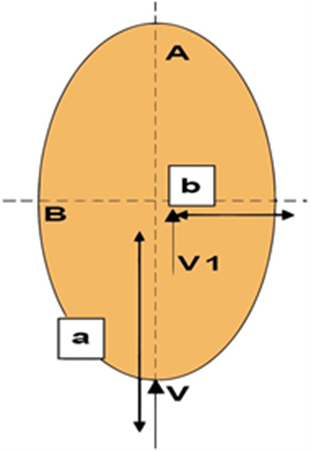 Oopseg požarne površine (m)Popovršina u trenutku otkrivanja požara (m2)a, bpoluosi elipse (m)a0, b0poluosi elipse u trenutku otkrivanja požara (m)Ppovršina elipse (požara) (m2)n0,464 = constVvbrzina vjetra (km/h)Vpbrzina napredovanja požara (m/min)tvrijeme do početka intervencijeNvpotreban broj vatrogasacaBRZINA VJETRA(km/h)BRZINA NAPREDOVANJA POŽARA(m/min)101202,5309403245455065Po = 300 m2………………(uočena površina požara)Vv = 30 km/h………………(brzina vjetra)t = 15 min………………(vrijeme dolaska vatrogasaca do mjesta požara)n = 0,464………………(konstanta)Nv = ?………………(broj vatrogasaca)ULAZNI PODACIULAZNI PODACIBroj stanovnika unutar središnjeg naselja (naselje s najvećim brojem stanovnika)< 5000Računski broj istovremenih požara1Potrebna količine vode po jednom požaru neovisno od vatrootpornosti objekta10 l/sKapacitet mlaznica korištenih u gašenju150 – 200 l/minREZULTATI IZRAČUNAREZULTATI IZRAČUNAPotreban broj “C“ mlazova za osiguranje minimalno potrebnih količina vode od 10 l/s 10 l/s * 60s / 150 – 200 l/min ≈ 3-4ULAZNI PODACIULAZNI PODACIVrsta gorive tvaritrava, paprat, korov, stabla listača (debljine preko 7,5 cm), jelovina (debljine preko 15 cm)Otpornost goriva gašenju požara(IV, III stupanj opasnosti šuma od požara)Vrsta požaraprizemniBrzina širenja požara u pravcu = vdo 240 m/hVrijeme od dojave požara do početka gašenja = t≈ 30 minDužina požarne linije po gasitelju na sat za nisku otpornosti goriva gašenju = L50 mDužina požarne linije po gasitelju na sat za srednju otpornost goriva gašenja = L36 – 48 mREZULTATI IZRAČUNAREZULTATI IZRAČUNADužina požara na početku gašenja: d =t*v /60≈ 120 mPerimetar požara u trenutku početka akcije gašenja: P= 1,5 * d * 3,14≈ 566 mPotreban broj vatrogasaca (za nisku otpornost goriva gašenju): N=P/L≈ 12Potreban broj vatrogasaca (za srednju otpornost goriva gašenju): N=P/L12 - 16AUTOCISTERNA ILI NAVALNO VOZILOTREBA IMATIkom/kompletkomplet za pružanje prve pomoći1ljestva sastavljača1metlanica2mlaznica dubinska "koplje"1mlaznica univerzalna 52 mm3mlaznica univerzalna 75 mm2pijuk za sijeno1radiostanica prijenosna1radiostanica ugradbena1ručna akumulatorska svjetiljka u "S" izvedbi2ručni aparat za gašenje požara prahom "S-9"1ručni aparat za gašenje požara ugljičnim dioksidom "C02-5"1ručni aparat za gašenje požara vodom i zračnom pjenom (brentača)1uže penjačko2vile za sijeno1zaštitne rukavice-kožne2oprema za dobavu vode iz prirodnih i umjetnih izvora vode cijev usisna 110 mm6ključ za cijevi2sitka usisna 110 mm1uže za usisne cijevi2oprema za dobavu vode iz vodovodne mreže hidrantski nastavak1ključ za nadzemni hidrant1ključ za podzemni hidrant1natikač za hidrant1vatrogasna armatura tlačne cijevi cijev tlačna 52 mm7cijev tlačna 75 mm5podvezica za cijev2prijelaznica 110/75 mm1prijelaznica 75/52 mm2razdijelnica trodjelna1sakupljač 75/110 mm1ublaživač reakcije mlaza1alatčaklja1lopata pobirača2lopata riljača1pijuk – obični1pijuk – sjekira1poluga velika1sjekira – šumska1KOMBI VOZILOTREBA IMATIkom/kompletcijev tlačna 52 mm6cijev tlačna 75 mm3dizalica 8 t2komplet za pružanje prve pomoći1ljestva kukača1ljestva prislanjača1metlanica2mlaznica univerzalna 52 mm2mlaznica univerzalna 75 mm1pijuk za sijeno1podvezica za cijev2prijelaznica 75/52 mm2radiostanica prijenosna2razdijelnica trodjelna1ručna akumulatorska svjetiljka u "S" izvedbi2ručni aparat za gašenje požara prahom "S-9"1ručni aparat za gašenje požara ugljičnim dioksidom "C02-5"1ručni aparat za gašenje požara vodom i zračnom pjenom (brentača)1uže čelično za vuču s ušicom1uže penjačko2vile za sijeno1zaštitne rukavice - kožne2oprema za dobavu vode iz prirodnih i umjetnih izvora vodecijev usisna 110 mm6ključ za cijevi2sitka usisna 110 mm1uže za usisne cijevi2oprema za dobavu vode iz vodovodne mrežehidrantski nastavak1ključ za nadzemni hidrant1ključ za podzemni hidrant1natikač za hidrant1oprema za gašenje požara čađe u dimnjakužica za dimnjak1ključ za dimnjak1lanac s kuglom1lopatica za čađu2mulda za čađu1ogledalo za dimnjak1strugač za dimnjak1zaštitne rukavice za zaštitu od toplinskog isijavanja2razvalni alat i opremaželjezna kuka ("klamfa")10žica za vezanje – namotaj1škare za željezo1čavli (različiti)30čekić (različiti)2čepovi za zatvaranje vode i plina10bat drveni1dlijetlo za drvo1dubač za beton1kliješta stolarska1kliješta za cijevi "švedska“1ključ "francuski"1metar1mulda za šutu2odvijač (različiti)2pila za željezo1pila za rupe1poluga2poluga "S" za vađenje čavala1probijač za željezo1sjekač za željezo1sjekira – tesarska1strugalica za željezo1strugalica za drvo1svrdlo pužasto1električarski alatispitivač za struju1kliješta kombinirana1naočale – zaštitne1odvijač1zaštitne rukavice – gumirane1traka za izoliranje1alatčaklja1lopata pobirača2lopata riljača1pijuk – obični1pijuk – sjekira1poluga velika1sjekira – šumska1SKLADIŠTETREBA IMATIkom/kompletčizme gumene – niske5čizme gumene – visoke2cijev tlačna Ø 52 mm7cijev tlačna Ø 75 mm7ljestva kukača1ljestva mornarska1ljestva prislanjača1metlanica4mlaznica - univerzalna Ø 52 mm2mlaznica - univerzalna Ø 75 mm1motorna pila1nosila sklopiva2potapajuća pumpa za vodu s elektromotorom 220V i produžnim kabelom1potapajuća pumpa za vodu s elektromotorom 380V i produžnim kabelom1prijenosna motorna pumpa za gašenje požara 8-81punjač za akumulator prijenosne radiostanice1punjač za akumulator ručne svjetiljke (po potrebi)1razdjelnica trodijelna1ručna akumulatorska svjetiljka u "S" izvedbi2ručni aparat za gašenje požara prahom "S-9"2ručni aparat za gašenje požara ugljičnim dioksidom "C02-5"1ručni aparat za gašenje požara vodom (naprtnjača)4ručni aparat za gašenje požara vodom i zračnom pjenom (brentača)2uže penjačko2zaštitne rukavice - gumirane5zaštitne rukavice – kožne5alat:čaklja1lopata pobirača2lopata riljača1pijuk – obični1pijuk – sjekira1poluga velika1OPREMA I SREDSTVA ZA RADTREBA IMATIkom/kompletkomplet za pružanje prve medicinske pomoći1ljestva prislanjača ili sastavljača1metlanica3univerzalna mlaznica Ø 52 mm3univerzalna mlaznica Ø 75 mm2pijuk za sijeno1ručna akumulatorska svjetiljka u "S" izvedbi1ručni aparat za gašenje požara prahom "S-9"1ručni aparat za gašenje požara ugljičnim dioksidom "C02-5"1vatrogasni aparata za gašenje požara vodom (naprtnjača)2aparat za gašenje požara vodom i zračnom pjenom (brentača)1penjačka užeta1zaštitne kožne rukavice5tlačne cijevi Ø 52 mm9tlačne cijevi Ø 75 mm5prijelaznica Ø 110/75 mm2prijelaznica Ø 75/52 mm2usisne cijevi Ø 110 mm6ključ za cijevi2usisna sitka Ø 110 mm1užeta za usisne cijevi2hidrantski nastavak1ključ za nadzemni hidrant1ključ za podzemni hidrant1trodijelna razdjelnica1sabirnica – sakupljač 2 × 75/1101ublaživač reakcije mlaza1podvezice za cijevi2NAZIV OSOBNE ZAŠTITNE OPREME:TREBA IMATIkomzaštitno odijelo (hlače + jakna)20zaštitna kaciga20vatrogasna zaštitne rukavice20vatrogasni opasač20vatrogasne čizme20NAZIV OSOBNE ZAŠTITNE OPREME:TREBA IMATIkomzaštitno odijelo (hlače + jakna)10zaštitna kaciga10vatrogasna zaštitne rukavice10vatrogasni opasač10vatrogasne čizme10ŠIRINA VATROGASNOG PRILAZA ZA GRAĐEVINE VISOKE DO 22 mVODORAVNI RADIJUSVODORAVNI RADIJUSUNUTARNJIVANJSKI6,0 m5,0 m11,0 m5,5 m7,5 m13,0 m5,0 m10,0 m15,0 m4,5 m12,0 m16,5 m4,0 m16,5 m20,5 m3,5 m21,5 m25,0 m3,0 m37,0 m40,0 m